Lampiran 1. Instrumen Uji Coba PretestSOAL PRETEST PEMAHAMAN KONSEP   TEMA 7 Nama	: ………………………........No. absen	: ……………………………Kelas	: ……………………………Pilihlah salah satu jawaban yang paling tepat dengan memberi tanda silang (X). Selamat mengerjakan!Bacaan ini untuk menjawab soal nomor 1-5.Anggota keluarga terdiri dari ayah, ibu, dan anak-anak. Di lingkungan rumah, hidup rukun perlu dilakukan semua anggota keluarga. Ayah dan ibu menyayangi anak-anak. Ayah dan ibu bekerja untuk memenuhi keperluan keluarga. Uang yang diperoleh dari hasil kerja ayah diberikan kepada ibu untuk membeli makanan, membayar keperluan sekolah, dan membeli keperluan sehari-hari lainnya. Anak-anak menghormati ayah dan ibu. Kerukunan dalam keluarga akan terjaga jika semua anggota keluarga saling bekerja sama dalam menyelesaikan pekerjaan rumah. Setiap anggota keluarga harus saling menghargai agar tidak terjadi pertengkaran.Hidup rukun dilakukan oleh warga sekolah. guru mendidik siswa dengan penuh perhatian. Guru mengajarkan ilmu pengetahuan dan menanamkan nilai-nilai budi pekerti yang baik bagi siswa. Sebaliknya, siswa menghormati guru dan memerhatikan setiap penjelasan yang diberikan guru kelas. Kerukunan di sekolah juga dapat terjadi jika ada sikap saling menghormati antarguru dan saling menyayangi antarsiswa.Manusia adalah makhluk sosial. Sebagai makhluk sosial, manusia tidak akan bisa bertahan hidup jika hidup secara individual. Manusia memerlukan manusia lain untuk memenuhi kebutuhan hidupnya. Oleh karena itu, manusia harus hidup rukun dengan masyarakat di sekitarnya. Contoh hidup rukun, antara lain bergotong royong membangun jembatan yang rusak, bekerja sama menjaga keamanan lingkungan, dan membantu tetangga yang sedang tertimpa musibah.Gagasan pokok pada paragraf pertama dari bacaan di atas adalah . . . .manusia adalah makhluk sosialsetiap anggota keluarga harus saling menghargai agar tidak terjadi   pertengkaranhidup rukun dilakukan oleh warga sekolahanggota keluarga terdiri dari ayah, ibu, dan anak-anakManusia adalah makhluk sosial, yang dimaksud dengan makhluk sosial adalah...tidak membutuhkan orang lainmanusia yang bisa hidup sendirimanusia yang individual dalam kehidupanmembutuhkan orang lainContoh hidup rukun dari bacaan di atas adalah . . . .bergotong royong membangun jembatan yang rusakmembantu teman mengerjakan ulanganmemberi contekan ketika ujianmenjenguk teman yang sedang sakitBerikut ini yang bukan merupakan contoh hidup rukun dalam lingkungan   keluarga dari bacaan di atas adalah . . . .ayah dan ibu menyayangi anak-anakanak-anak menghormati ayah dan ibusemua anggota keluarga saling bekerja sama dalam menyelesaikan pekerjaan rumahmenghormati guru di sekolahPerhatikan pernyataan berikut ini!Membantu tetangga yang terkena musibahBergotong royong membangun jembatan yang rusakPiket sesuai jadwalMengerjakan tugas kelompok bersama-samaDari pernyataan di atas yang merupakan sikap hidup rukun sesuai dengan bacaan yaitu . . . .I dan II		c. III dan IVII dan III	d. I dan IVBacaan ini untuk menjawab soal nomor 6-7.Kebutuhan manusia sangat beragam, karena manusia memiliki kecenderungan tidak mudah puas. Manusia berupaya memenuhi kebutuhan hidupnya melalui kegiatan ekonomi. Kegiatan ekonomi akan selalu dilakukan manusia dalam berbagai bidang kehidupan. Untuk memenuhi kebutuhan hidupnya, manusia memerlukan peran pelaku ekonomi. Pelaku ekonomi terdiri atas produsen dan konsumen. Produsen sebagai penghasil barang dan konsumen adalah pemakai barang yang dibuat produsen. Konsumen akan membeli barang yang diperlukannya dengan uang. Uang akan diterima produsen dan akan digunakannya juga untuk memenuhi kebutuhan hidupnya.Dari bacaan di atas mengapa manusia memiliki kebutuhan yang beragam?Untuk memenuhi kebutuhan hidupManusia merupakan pelaku ekonomiManusia memiliki kecenderungan tidak mudah puasPelaku ekonomi terdiri atas produsen dan konsumenBagaimana manusia memenuhi kebutuhan hidupnya?Kebutuhan manusia sangat beragamDengan melakukan kegiatan ekonomiSebagai penghasil barangSebagai pemakai barangToleransi adalah . . . .menghina teman yang berbeda agamaperilaku terbuka yang menghargai segala perbedaan yang ada dengan sesama manusiamenonjolkan suku, agama, ras, golongan, dan budaya tertentumencari keuntungan diri sendiri daripada untuk kesejahteraan orang lainContoh tindakan yang mencerminkan sikap toleransi dalam keragaman agama yaitu . . . .berperilaku baik kepada siapapun tanpa membedakan suku dan rasmenghormati agama yang diyakini orang lainmenghargai hasil kebudayaan suku laintolong menolong tanpa membedakan jenis kelaminPerhatikan pernyataan berikut ini!menghargai pendapat temanramah kepada tetanggamematuhi tata tertib sekolahmendengarkan dan menjalankan nasihat orang tuaDari peryataan di atas yang merupakan sikap toleransi di sekolah yaitu . . . .I dan IV	c. I dan IIIII dan III	d. II dan IVWahyu dan Niluh berteman baik meskipun mereka berbeda agama. Pada saat bermain bersama dan adzan berkumandang Wahyu segera sholat di masjid sedangkan Niluh menunggu dan tidak mengganggu ibadah Wahyu. Sikap Niluh  mencerminkan sikap . . . .toleransi dalam keragaman agamatoleransi dalam keragaman suku dan rastoleransi dalam keragaman sosial budayatoleransi dalam keragaman genderApabila kita tidak memiliki sikap toleransi terhadap keragaman yang terjadi  adalah . . . .hidup berdampingan dengan damaimenghargai perbedaan dalam masyarakatberinteraksi dengan baik tanpa ada sekatperpecahan bangsaPerhatikan pernyataan di bawah ini!menghargai perbedaan dalam masyarakatberinteraksi dengan baik tanpa ada sekatmenghargai teman yang sedang menyontekmemaksakan kehendak kepada orang lainhidup berdampingan secara damai dengan orang lainDari pernyataan diatas yang merupakan sikap toleransi yaitu . . .I, II, dan III	c. III, IV, dan VII, III, dan IV	d. I, II, dan VManfaat memahami keragaman dalam masyarakat adalah . . . .menciptakan perpecahan antar warga masyarakatmemecah NKRImenghilangkan rasa nasionalismemembentuk persatuan bangsaAktivitas ekonomi di bidang jasa adalah . . . .kegiatan layanan kepada masyarakat dalam rangka memenuhi kebutuhan hidupnyausaha mengubah barang mentah menjadi barang setengah jadimenyalurkan barang dan/atau jasa dari produsen dan konsumenprodusen menjual barang barang kepada konsumencontoh hasil ekonomi di bidang industri adalah . . . .susu		c. sepatuemas		d. pengacaraContoh hasil ekonomi di bidang pertambangan adalah . . . .elektronik	c. sandaltembaga	d. padiHasil ekonomi di bidang peternakan antara lain . . . .telur, susu, padi, dan dagingnikel, susu, bulu, dan susususu, kulit, batu bara, dan dagingtelur, daging, susu, dan buluBu Rahma mempunyai banyak kolam lele sehingga seminggu sekali dapat di panen, Bu Rahma melakukan aktivitas ekonomi di bidang . . . .peternakan	c. pertambanganpertanian	d. perdaganganPak Budi merupakan pengusaha batu bara yang sukses, Pak Budi melakukan aktivitas ekonomi di bidang . . . .peternakan	c. pertambanganpertanian	d.perdaganganPotensi alam tiap-tiap daerah di Indonesia berbeda-beda. Ada yang kaya potensi alam. Ada pula yang miskin potensi alam. Fenomena ini dipengaruhi oleh kondisi geografis tiap-tiap daerah. Untuk mengatasi masalah tersebut biasanya dilakukan aktivitas di ekonomi di bidang . . . .perdagangan	c. pertambanganpertanian	d. peternakanPerhatikan pernyataan di bawah ini!Wahyu berjualan susu	III. Niluh membeli bukuTogar membuat roti	IV. Sinaga berjualan bakso Dari pernyataan di atas yang merupakan kegiatan konsumsi adalah . . . .I		c. IIIII		d. IVDalam aktivitas ekonomi terdapat istilah distribusi, maksudnya adalah . . . .kegiatan yang menghasilkan barang atau jasakegiatan menyalurkan barang dari produsen ke konsumenorang yang menghasilkan barang atau jasakegiatan manusia memakai barang atau jasa untuk memenuhi kebutuhanGaya magnet adalah . . . .gaya tarik bumi terhadap benda-benda yang berada di atasnyagaya yang menimbulkan hambatan ketika dua benda bersentuhangaya yang tidak menimbulkan hambatan ketika dua benda saling bersentuhangaya yang ditimbulkan oleh magnetGaya gravitasi adalah . . . .gaya tarik bumi terhadap benda-benda yang berada di atasnyagaya yang menimbulkan hambatan ketika dua benda bersentuhangaya yang tidak menimbulkan hambatan ketika dua benda saling bersentuhangaya yang ditimbulkan oleh magnetPerhatikan gambar berikut ini!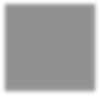 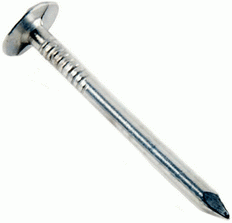 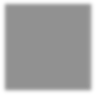 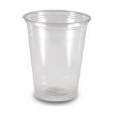 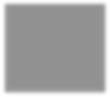 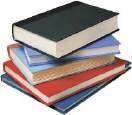 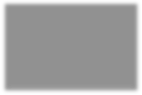 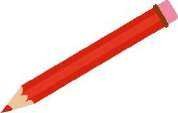 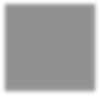 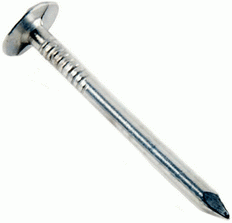 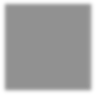 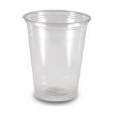 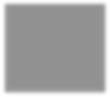 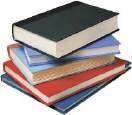 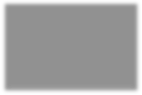 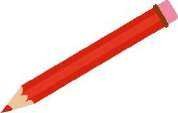 I		II	III	IVDari contoh benda di atas yang dapat ditarik oleh magnet yaitu . . . .I		c. IIIII		d. IVPerhatikan pernyataan di bawah ini!apel jatuh dari pohonnyatelapak tangan memegang bendatelapak kaki dengan lantai saat berjalanbatu jika dilempar ke atas akan jatuh kembali ke bawah Pernyataan yang merupakan contoh gaya gesek adalah . . . .I dan IV	c. I dan IIIII dan IV	d. II dan IIIApabila dua kutub magnet yang sama saling didekatkan akan . . . .tarik menarik	c. diamtolak-menolak	d. menempelAdanya gaya gravitasi bumi memungkinkan kita . . . .melayang di udara	c. menghirup nafasberenang di air	d. menapak di tanahSemakin kasar permukaan suatu bidang yang saling bergesekan maka yang  terjadi adalah . . . .gaya gesek semakin kecil	c. gaya gesek semakin besartidak ada gaya gesek	d. gaya gesek hilangDalam kehidupan sehari-hari magnet dimanfaatkan untuk . . . .pembuatan pensil	c. pembuatan kompaspembuatan meja	d. pembuatan kotak pensilApa yang dimaksud dengan montase . . . .menempelkan paduan aneka bahanmenempelkan potongan-potongan bahanmenempelkan potongan gambar yang diambil dari majalah bekasmenempelkan suatu bentuk dari bahan tertentPerhatikan gambar dibawah ini!Gambar di samping merupakan contoh karya . . . .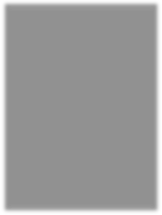 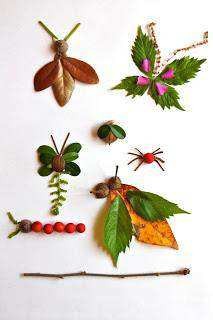 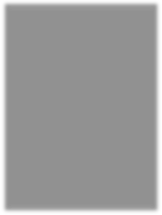 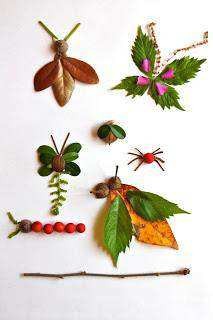 kolasemontasemozaikaplikasiPerhatikan bahan-bahan di bawah ini!potongan gambar dari koran bekasbiji-bijiankertas yang di potong kecil kecilstik es krimDari berbagai bahan di atas, bahan apa saja yang dapat digunakan untuk membuat mozaik adalah . . . .I dan II	c. III dan IVII dan III	d. I dan IVMenempelkan biji-bijian pada permukaan gambar disebut . . . .montase	c. kolasemozaik	d. aplikasiMenempelkan aneka bahan (kertas, kain, dan kayu) pada permukaan gambar disebut . . . .montase	c. kolasemozaik	d. aplikasiKarya yang biasanya diterapkan pada kerajinan kain dengan menempelkan suatu bentuk dari bahan tertentu disebut . . . .montase	c. mozaikkolase	d. aplikasikarya seni rupa menempelkan potongan gambar yang diambil dari majalah bekas atau koran bekas disusun dengan ditempelkan kemudian disusun ulang membentuk gambar baru disebut . . . .montase	c. mozaikkolase	d. aplikasiPerhatikan gambar di bawah ini!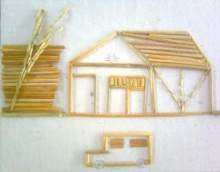 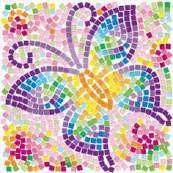 I	II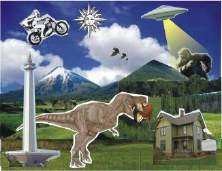 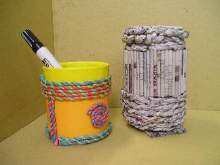 III	IVDari gambar di atas yang merupakan karya mozaik yaitu . . .I		c. IIIII		d. IVPersamaan teknik mozaik dan montase adalah . . .menggunakan potongan gambar dari majalah bekasmenggunakan potongan kertas kecil-kecilmenggunakan biji-bijianmenggunakan teknik tempelLampiran 2. Kunci Jawaban Instrumen Uji Coba PretestKUNCI JAWABAN PRETESTLampiran 3. Instrumen Uji Coba PosttestSOAL POSTTEST PEMAHAMAN KONSEP   TEMA 7 Nama	: …………………………..No. absen	: …………………………..Kelas	: …………………………..Pilihlah salah satu jawaban yang paling tepat dengan memberi tanda silang (X). Selamat mengerjakan!Bacaan ini untuk menjawab soal nomor 1-7.Negara Republik Indonesia memiliki keragaman adat, budaya, dan agama. Adat dan budaya setiap daerah unik dan berbeda dari daerah lain. Agama yang dianut penduduk pun beragam. Salah satu sikap yang harus dilakukan yaitu adanya toleransi dan saling menghormati dalam menjalankan ibadah agama.Perwujudannya kita tidak boleh menghina teman yang berbeda agama. Saat teman kita sedang beribadah kita tidak boleh mengganggu mereka. Sikap lain yang harus dilakukan yaitu menghargai berbagai kebudayaan dari berbagai daerah di Indonesia. Negara kita kaya akan berbagai kebudayaan daerah. Kita boleh membanggakan kebudayaan daerah sendiri. Namun, kita juga harus menghargai dan ikut melestarikan kebudayaan daerah lain.Untuk mempertahankan persatuan dan kesatuan NKRI. Kita harus saling menghargai, menghormati, dan menyayangi orang lain meskipun berbeda agama, suku, dan budaya. Sikap itulah yang harus selalu kita tanamkan pada diri kita.Gagasan pokok pada paragraf pertama adalah . . . .adat dan budaya setiap daerah unik dan berbeda dari daerah lainagama yang dianut penduduk beragamadanya toleransi dan saling menghormatinegara Republik Indonesia memiliki keragaman adat, budaya, dan agamaSalah satu sikap supaya tetap rukun yaitu menghargai kebudayaan dari berbagai daerah di Indonesia, yang dimaksud dengan menghargai kebudayaan dari berbagai daerah di Indonesia adalah . . . .Hanya membanggakan kebudayaan daerah sendiriMenghargai dan ikut melestarikan kebudayaan daerah lainMenghina kebudayaan daerah lainHanya melestarikan kebudayaan daerah sendiriContoh perwujudan toleransi beragama adalah . . . .melestarikan kebudayaan daerah lainmenghina teman yang berbeda agamamenghormati teman yang sedang beribadahmembanggakan kebudayaan daerah sendiriberikut ini yang merupakan sikap untuk mempertahankan persatuan dan kesatuan NKRI adalah . . . .menghargai teman yang sedang menyontekmenghina teman yang berbeda agamahanya melestarikan budaya daerah sendirimenghormati orang lain meskipun berbeda agama, suku, dan budayaPerhatikan pernyataan berikut ini!menghormati orang lain meskipun berbeda agama, suku, dan budayasaling mengganggu dalam menjalankan ibadah agamamembanggakan kebudayaan daerah sendiri dan menghina kebudayaan daerah laintidak boleh menghina teman yang berbeda agamaDari pernyataan di atas pernyataan yang sesuai dengan bacaan adalah . . . .I dan II	c. II dan IIII dan IV	d. III dan IVDari bacaan di atas mengapa kita harus saling menghargai, menghormati, dan menyayangi?Untuk mempertahankan persatuan dan kesatuan NKRIUntuk memecah persatuan dan kesatuan NKRIUntuk menghina teman yang berbeda agamaUntuk menghina kebudayaan daerah lainBagaimana perwujudan sikap toleransi dan saling menghormati dalam menjalankan ibadah agama?Tidak mau bermain dengan teman yang bebeda agamaMengganggu teman yang sedang beribadahMelempar batu teman yang sedang beribadahTidak boleh menghina teman yang berbeda agamaToleransi berasal dari bahasa Latin tolerare yang artinya . . . .dengan sabar membiarkan sesuatumencari keuntungan diri sendiri daripada untuk kesejahteraan orang lainmemaksakan agama yang diyakini orang lainmemandang kebudayaan sendiri yang paling baikContoh tindakan yang mencerminkan sikap toleransi dalam keragaman sosial budaya yaitu . . . .tidak menghina agama yang diyakini orang lainmenghormati agama yang yang diyakini orang lainmenerima suku-suku dan ras bangsa lainmenghormati kelompok lain yang menjalankan kebiasaan sosial dan adat istiadatnyaPerhatikan pernyataan berikut ini!menghargai pendapat temanmembantu pekerjaan orang tua di rumahmenjaga ketenangan saat jam tidurramah kepada tetanggaDari pernyataan di atas yang merupakan sikap toleransi di lingkungan keluarga yaitu . . . .I dan II	c. I dan IIIII dan III	d. II dan IVNiluh sedang bermain bersama teman-temannya di depan rumah kemudian Wahyu lewat naik sepeda, karena terburu-buru Wahyu menabrak pagar dan terjatuh. Niluh dan teman-temannya membantu Wahyu. Sikap Niluh mencerminkan sikap . . . .toleransi dalam keragaman agamatoleransi dalam keragaman suku dan rastoleransi dalam keragman gender toleransi dalam keragaman sosial budayaApabila kita tidak memiliki sikap toleransi terhadap keragaman yang terjadi   adalah . . . .hidup berdampingan secara damaimenghargai perbedaan adat istiadatterjadi konflik antarsukumasyarakat berpartisipasi dalam pembangunanPerhatikan pernyataan di bawah ini!menghargai teman yang sedang menyontekmementingkan suku bangsa sendirimenghargai perbedaan dalam masyarakathidup berdampingan secara damai dengan orang lainberinteraksi dengan baik dengan orang lain tanpa ada sekat Dari pernyataan di atas yang merupakan sikap toleransi adalah . . . .III, IV, dan V	c. I, II, dan IIIII, III, dan IV	d. I, II, dan VManfaat dari memahami keragaman dalam masyarakat Indonesia adalah . . . .memecah NKRImempersulit pemerintah dalam menetapkan kebijakan pembangunanterjadinya konflik antarsukumenciptakan persatuan antar warga masyarakatAktivitas ekonomi di bidang Industri adalah . . . .kegiatan layanan kepada masyarakat dalam rangka memenuhi kebutuhan hidupnyamenyalurkan barang dan/atau jasa dari produsen dan konsumenprodusen menjual barang barang kepada konsumenusaha mengubah barang mentah menjadi barang setengah jadi atau barang jadiContoh hasil ekonomi di bidang peternakan adalah . . . .elektronik	c. batu barasusu		d. marmerContoh hasil ekonomi di bidang kehutanan adalah . . . .daging	c. teluremas		d. rotanHasil ekonomi di bidang pertambangan antara lain . . . .emas, padi, daging, dan peraksusu, daging, padi, dan buluemas, perak, tembaga, dan intanemas, perak, tembaga, dan susuBu Rahma merupakan pengusaha konveksi yang sukses, Bu Rahma melakukan  aktivitas ekonomi di bidang . . . .pertanian	c. pertambanganindustri	d. perdaganganPak Budi merupakan seorang pengacara yang terkenal, Pak Budi melakukan aktivitas ekonomi di bidang . . . .perdagangan	c. industrijasa	d. peternakanSebagai negara kepulauan Indonesia dihubungkan oleh selat dan laut. Untuk menjangkau antar pulau dibutuhkan sarana transportasi. Tidak hanya itu, untuk menjalin komunikasi juga dibutuhkan sarana komunikasi, kedua sarana ini menunjukkan aktivitas ekonomi masyarakat di bidang . . . .jasa	c. pertambanganindustri	d. perdaganganPerhatikan pernyataan di bawah ini!Togar membuat rotiWahyu berjualan susuNiluh membeli bukuSinaga berjualan baksoDari pernyataan di atas yang merupakan kegiatan produksi adalah . . . .I	c. IIIII	  d. IVDalam aktivitas ekonomi terdapat istilah distribusi, maksudnya adalah . . . .kegiatan yang menghasilkan barang atau jasakegiatan menyalurkan barang dari produsen ke konsumenorang yang menghasilkan barang atau jasakegiatan manusia memakai barang atau jasa untuk memenuhi kebutuhanGaya gesek adalah . . . .gaya tarik bumi terhadap benda-benda yang berada di atasnyagaya yang menimbulkan hambatan ketika dua permukaan benda saling bersentuhangaya yang tidak menimbulkan hambatan ketika dua permukaan benda saling bersentuhangaya yang ditimbulkan oleh magnetgaya gravitasi adalah . . . .gaya tarik bumi terhadap benda-benda yang berada di atasnyagaya yang menimbulkan hambatan ketika dua permukaan benda saling bersentuhangaya yang tidak menimbulkan hambatan ketika dua permukaan benda saling bersentuhangaya yang ditimbulkan oleh magnetPerhatikan gambar berikut ini!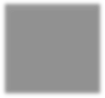 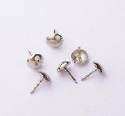 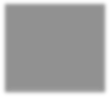 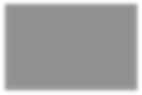 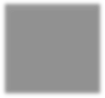 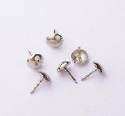 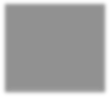 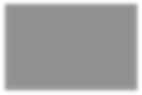 I	II	III	IVDari contoh benda di atas yang dapat ditarik oleh magnet yaitu . . . .I		c. IIIII		d. IVPerhatikan pernyataan di bawah ini!Dapat berjalan di atas tanah tanpa tergelincirDapat memegang sesuatuMangga jatuh dari pohonBatu jika dilempar ke atas akan jatuh kembali ke bawah Pernyataan yang merupakan contoh gaya gesek adalah . . . .I dan II	c. I dan IIIII dan IV	d. II dan IIIApabila dua kutub magnet yang berbeda saling didekatkan akan . . . .tolak menolak	 c. tarik menarikdiam	d. menjauhAdanya gaya gesek memungkinkan kita untuk . . . .melayang di udara	c. memegang pulpenbernapas	d. jatuh ke bawahSemakin halus permukaan suatu bidang yang saling bergesekan maka yang terjadi adalah . . .Gaya gesek hilang	c. Gaya gesek semakin besarTidak ada gaya gesek	d. Gaya gesek semakin kecilDalam kehidupan sehari-hari magnet dimanfaatkan untuk . . .Pembuatan pensil	c. Pembuatan kompasPembuatan meja	d. Pembuatan kotak pensilMozaik adalah . . . .Menempelkan potongan kertas kecil-kecil pada gambarMenempelkan paduan aneka bahanMenempelkan potongan gambar yang diambil dari majalah bekasMenempelkan suatu bentuk dari bahan tertentuPerhatikan gambar di bawah ini!gambar di samping merupakan contoh karya seni . . . .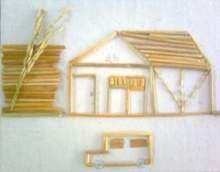 Montase		c. MozaikKolase		d. AplikasiPerhatikan bahan-bahan di bawah ini!Biji-bijianKertas yang di potong kecil-kecilPotongan gambar dari koranPotongan gambar dari majalah bekasDari berbagai bahan di atas, bahan apa yang dapat digunakan untuk membuat  montase . . . .I dan II	c. III dan IVII dan III	d. I dan IVMenempelkan suatu bentuk pada kain dari bahan tertentu disebut . . . .montase	c. kolasemozaik	d. aplikasiMenempelkan potongan gambar yang diambil dari majalah bekas disebut . . . .montase	 c. kolasemozaik	d.aplikasiKarya seni rupa yang menggunakan paduan aneka bahan (kertas, kain, dan  kayu) ditempelkan pada permukaan gambar dengan cara dilem disebut.....montase	c. kolasemozaik	d. aplikasiKarya seni rupa yang menggunakan material dipotong-potong disusun dengan  ditempelkan pada bidang datar dengan cara dilem disebut . . . .montase	c. kolasemozaik	d. aplikasiPerhatikan gambar di bawah ini!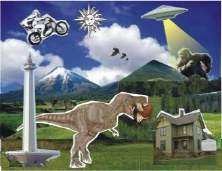 I	IIIII	IVDari gambar di atas yang merupakan karya montase yaitu . . .I		c. IIIII		d. IVPersamaan teknik kolase dan montase adalah . . .menggunakan potongan gambar dari majalah bekasmenggunakan potongan kertas kecil-kecilmenggunakan biji-bijianmenggunakan teknik tempelLampiran 4. Kunci Jawaban Instrumen Uji Coba PosttestKUNCI JAWABAN POSTESTLampiran 5. Hasil Uji Validasi Instrumen PretestHasil Uji Validitas Pretest Pemahaman KonsepLampiran 6. Hasil Uji Validasi Instrumen PosttestHasil Uji Validitas Posttest Pemahaman KonsepLampiran 7. Hasil Uji Reliabilitas Instrumen PretestHasil Uji Reabilitas Instrumen Pretest Pemahaman KonsepCase Processing Summarya. Listwise deletion based on all variables in the  procedure.Reliability StatisticsLampiran 8.	Hasil Uji Reliabilitas Instrumen PosttestHasil Uji Reliabilitas Posttest Pemahaman KonsepCase Processing Summarya. Listwise deletion based on all variables in the   procedure.Reliability StatisticsLampiran 9.	Hasil Uji Tingkat Kesukaran Instrumen PretestHasil Uji Tingkat Kesukaran Instrumen PretestLampiran 10. Hasil Uji Tingkat Kesukaran Instrumen PosttestHasil Uji Tingkat Kesukaran Instrumen PosttestLampiran 11. Hasil Uji Daya Beda Instrumen PretestHasil Uji Daya Beda Instrumen PretestLampiran 12. Hasil Uji Daya Beda Instrumen PosttestHasil Uji Daya Beda PosttestLampiran 13. Kisi-kisi Instrumen TesKisi-kisi Instrumen TesLampiran 14. Instrumen PretestSOAL PRETEST PEMAHAMAN KONSEP   TEMA 7Nama	:  ………………………........No. absen	:  ……………………………Kelas	:  ……………………………Pilihlah salah satu jawaban yang paling tepat dengan memberi tanda silang (X). Selamat mengerjakan!Bacaan ini untuk menjawab soal nomor 1-5.Anggota keluarga terdiri dari ayah, ibu, dan anak-anak. Di lingkungan rumah, hidup rukun perlu dilakukan semua anggota keluarga. Ayah dan ibu menyayangi anak-anak. Ayah dan ibu bekerja untuk memenuhi keperluan keluarga. Uang yang diperoleh dari hasil kerja ayah diberikan kepada ibu untuk membeli makanan, membayar keperluan sekolah, dan membeli keperluan sehari-hari lainnya. Anak-anak menghormati ayah dan ibu. Kerukunan dalam keluarga akan terjaga jika semua anggota keluarga saling bekerja sama dalam menyelesaikan pekerjaan rumah. Setiap anggota keluarga harus saling menghargai agar tidak terjadi pertengkaran.Hidup rukun dilakukan oleh warga sekolah. guru mendidik siswa dengan penuh perhatian. Guru mengajarkan ilmu pengetahuan dan menanamkan nilai-nilai budi pekerti yang baik bagi siswa. Sebaliknya, siswa menghormati guru dan memerhatikan setiap penjelasan yang diberikan guru kelas. Kerukunan di sekolah juga dapat terjadi jika ada sikap saling menghormati antarguru dan saling menyayangi antarsiswa.Manusia adalah makhluk sosial. Sebagai makhluk sosial, manusia tidak akan bisa bertahan hidup jika hidup secara individual. Manusia memerlukan manusia lain untuk memenuhi kebutuhan hidupnya. Oleh karena itu, manusia harus hidup rukun dengan masyarakat di sekitarnya. Contoh hidup rukun, antara lain bergotong royong membangun jembatan yang rusak, bekerja sama menjaga keamanan lingkungan, dan membantu tetangga yang sedang tertimpa musibah.Gagasan pokok pada paragraf pertama dari bacaan di atas adalah . . . .manusia adalah makhluk sosialsetiap anggota keluarga harus saling menghargai agar tidak terjadi pertengkaranhidup rukun dilakukan oleh warga sekolahanggota keluarga terdiri dari ayah, ibu, dan anak-anakManusia adalah makhluk sosial, yang dimaksud dengan makhluk sosial adalah. . . .tidak membutuhkan orang lainmanusia yang bisa hidup sendirimanusia yang individual dalam kehidupanmembutuhkan orang lainContoh hidup rukun dari bacaan di atas adalah . . . .bergotong royong membangun jembatan yang rusakmembantu teman mengerjakan ulanganmemberi contekan ketika ujianmenjenguk teman yang sedang sakitBerikut ini yang bukan merupakan contoh hidup rukun dalam lingkungan keluarga dari bacaan di atas adalah . . . .ayah dan ibu menyayangi anak-anakanak-anak menghormati ayah dan ibusemua anggota keluarga saling bekerja sama dalam menyelesaikan pekerjaan rumahmenghormati guru di sekolahPerhatikan pernyataan berikut ini!Membantu tetangga yang terkena musibahBergotong royong membangun jembatan yang rusakPiket sesuai jadwalMengerjakan tugas kelompok bersama-samaDari pernyataan di atas yang merupakan sikap hidup rukun sesuai dengan  bacaan yaitu . . . .I dan II	c. III dan IVII dan III	d. I dan IVBacaan ini untuk menjawab soal nomor 6-7.Kebutuhan manusia sangat beragam, karena manusia memiliki kecenderungan tidak mudah puas. Manusia berupaya memenuhi kebutuhan hidupnya melalui kegiatan ekonomi. Kegiatan ekonomi akan selalu dilakukan manusia dalam berbagai bidang kehidupan. Untuk memenuhi kebutuhan hidupnya, manusia memerlukan peran pelaku ekonomi. Pelaku ekonomi terdiri atas produsen dan konsumen. Produsen sebagai penghasil barang dan konsumen adalah pemakai barang yang dibuat produsen. Konsumen akan membeli barang yang diperlukannya dengan uang. Uang akan diterima produsen dan akan digunakannya juga untuk memenuhi kebutuhan hidupnya.Dari bacaan di atas mengapa manusia memiliki kebutuhan yang beragam?Untuk memenuhi kebutuhan hidupManusia merupakan pelaku ekonomiManusia memiliki kecenderungan tidak mudah puasPelaku ekonomi terdiri atas produsen dan konsumenBagaimana manusia memenuhi kebutuhan hidupnya?Kebutuhan manusia sangat beragamDengan melakukan kegiatan ekonomiSebagai penghasil barangSebagai pemakai barangToleransi adalah . . . .menghina teman yang berbeda agamaperilaku terbuka yang menghargai segala perbedaan yang ada dengan sesama manusiamenonjolkan suku, agama, ras, golongan, dan budaya tertentumencari keuntungan diri sendiri daripada untuk kesejahteraan orang lainContoh tindakan yang mencerminkan sikap toleransi dalam keragaman agama  yaitu . . . .berperilaku baik kepada siapapun tanpa membedakan suku dan rasmenghormati agama yang diyakini orang lainmenghargai hasil kebudayaan suku laintolong menolong tanpa membedakan jenis kelaminPerhatikan pernyataan berikut ini!menghargai pendapat temanramah kepada tetanggamematuhi tata tertib sekolahmendengarkan dan menjalankan nasihat orang tuaDari peryataan di atas yang merupakan sikap toleransi di sekolah yaitu . . . .I dan IV	c. I dan IIIII dan III	d. II dan IVWahyu dan Niluh berteman baik meskipun mereka berbeda agama. Pada saat bermain bersama dan adzan berkumandang Wahyu segera sholat di masjid sedangkan Niluh menunggu dan tidak mengganggu ibadah Wahyu. Sikap Niluh   mencerminkan sikap . . . .toleransi dalam keragaman agamatoleransi dalam keragaman suku dan rastoleransi dalam keragaman sosial budayatoleransi dalam keragaman genderApabila kita tidak memiliki sikap toleransi terhadap keragaman yang terjadi   adalah . . . .hidup berdampingan dengan damaimenghargai perbedaan dalam masyarakatberinteraksi dengan baik tanpa ada sekatperpecahan	bangsa Perhatikan pernyataan di bawah ini!menghargai perbedaan dalam masyarakatberinteraksi dengan baik tanpa ada sekatmenghargai teman yang sedang menyontekmemaksakan kehendak kepada orang lainhidup berdampingan secara damai dengan orang lainDari pernyataan diatas yang merupakan sikap toleransi yaitu . . .I, II, dan III	c. III, IV, dan VII, III, dan IV	d. I, II, dan VManfaat memahami keragaman dalam masyarakat adalah . . . .menciptakan perpecahan antar warga masyarakatmemecah NKRImenghilangkan rasa nasionalismemembentuk persatuan bangsaAktivitas ekonomi di bidang jasa adalah . . . .kegiatan layanan kepada masyarakat dalam rangka memenuhi kebutuhan  hidupnyausaha mengubah barang mentah menjadi barang setengah jadimenyalurkan barang dan/atau jasa dari produsen dan konsumenprodusen menjual barang barang kepada konsumenContoh hasil ekonomi di bidang industri adalah . . . .susu	c. sepatuemas	d. pengacaraHasil ekonomi di bidang peternakan antara lain . . . .telur, susu, padi, dan dagingnikel, susu, bulu, dan susususu, kulit, batu bara, dan dagingtelur, daging, susu, dan buluPak Budi merupakan pengusaha batu bara yang sukses, Pak Budi melakukan  aktivitas ekonomi di bidang . . . .peternakan	c. pertambanganpertanian	d. PerdaganganPotensi alam tiap-tiap daerah di Indonesia berbeda-beda. Ada yang kaya potensi alam. Ada pula yang miskin potensi alam. Fenomena ini dipengaruhi oleh kondisi geografis tiap-tiap daerah. Untuk mengatasi masalah tersebut biasanya dilakukan aktivitas di ekonomi di bidang . . . .perdagangan	c. pertambanganpertanian	d. peternakanPerhatikan pernyataan di bawah ini!Wahyu berjualan susu	III.  Niluh membeli bukuTogar membuat roti	IV. Sinaga berjualan bakso Dari pernyataan di atas yang merupakan kegiatan konsumsi adalah . . . .I	c. IIIII	d. IVDalam aktivitas ekonomi terdapat istilah distribusi, maksudnya adalah . . . .kegiatan yang menghasilkan barang atau jasakegiatan menyalurkan barang dari produsen ke konsumenorang yang menghasilkan barang atau jasakegiatan manusia memakai barang atau jasa untuk memenuhi kebutuhanGaya magnet adalah . . . .gaya tarik bumi terhadap benda-benda yang berada di atasnyab.  gaya yang menimbulkan hambatan ketika dua benda bersentuhangaya yang tidak menimbulkan hambatan ketika dua benda saling bersentuhangaya yang ditimbulkan oleh magnetPerhatikan gambar berikut ini!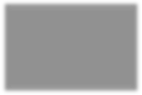 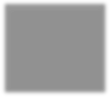 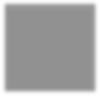 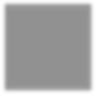 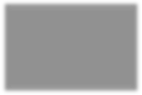 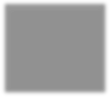 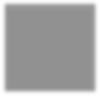 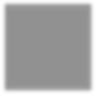 I	II	III	IVDari contoh benda di atas yang dapat ditarik oleh magnet yaitu . . . .I		c. IIIII		d. IVPerhatikan pernyataan di bawah ini!apel jatuh dari pohonnyatelapak tangan memegang bendatelapak kaki dengan lantai saat berjalanbatu jika dilempar ke atas akan jatuh kembali ke bawah Pernyataan yang merupakan contoh gaya gesek adalah . . . .I dan IV	c. I dan IIIII dan IV	d. II dan IIIApabila dua kutub magnet yang sama saling didekatkan akan . . . .tarik menarik	c. diamtolak-menolak	d. MenempelAdanya gaya gravitasi bumi memungkinkan kita . . . .melayang di udara	c. menghirup nafasberenang di air	d. menapak di tanahSemakin kasar permukaan suatu bidang yang saling bergesekan maka yang  terjadi adalah . . . .gaya gesek semakin kecil	c. gaya gesek semakin besartidak ada gaya gesek	d. gaya gesek hilangDalam kehidupan sehari-hari magnet dimanfaatkan untuk . . . .pembuatan pensil	c. pembuatan kompaspembuatan meja	d. pembuatan kotak pensilApa yang dimaksud dengan montase . . . .menempelkan paduan aneka bahanmenempelkan potongan-potongan bahanmenempelkan potongan gambar yang diambil dari majalah bekasmenempelkan suatu bentuk dari bahan tertentuPerhatikan gambar dibawah ini!Gambar di samping merupakan contoh karya . . . .kolasemontasemozaikaplikasiPerhatikan bahan-bahan di bawah ini!potongan gambar dari koran bekasbiji-bijiankertas yang di potong kecil kecilstik es krimDari berbagai bahan di atas, bahan apa saja yang dapat digunakan untuk   membuat mozaik adalah . . . .I dan II	c. III dan IVII dan III	d. I dan IVMenempelkan aneka bahan (kertas, kain, dan kayu) pada permukaan gambar  disebut . . . .montase	c. kolasemozaik	d. aplikasiKarya yang biasanya diterapkan pada kerajinan kain dengan menempelkan suatu bentuk dari bahan tertentu disebut . . . .montase	c. mozaikkolase	d. aplikasiPerhatikan gambar di bawah ini!    	I	II	III	IVDari gambar di atas yang merupakan karya mozaik yaitu . . .I		c. IIIII		d. IVPersamaan teknik mozaik dan montase adalah . . .menggunakan potongan gambar dari majalah bekasmenggunakan potongan kertas kecil-kecilmenggunakan biji-bijianmenggunakan teknik tempelLampiran 15. Kunci Jawaban Instrumen PretestKUNCI JAWABAN PRETESTLampiran 16. Instrumen PosttestSOAL POSTTEST PEMAHAMAN KONSEP  TEMA 7Nama	:  …………………………..No. absen	:  …………………………..Kelas	:  …………………………..Pilihlah salah satu jawaban yang paling tepat dengan memberi tanda silang (X). Selamat mengerjakan!Bacaan ini untuk menjawab soal nomor 1-7.Negara Republik Indonesia memiliki keragaman adat, budaya, dan agama. Adat dan budaya setiap daerah unik dan berbeda dari daerah lain. Agama yang dianut penduduk pun beragam. Salah satu sikap yang harus dilakukan yaitu adanya toleransi dan saling menghormati dalam menjalankan ibadah agama.Perwujudannya kita tidak boleh menghina teman yang berbeda agama. Saat teman kita sedang beribadah kita tidak boleh mengganggu mereka. Sikap lain yang harus dilakukan yaitu menghargai berbagai kebudayaan dari berbagai daerah di Indonesia. Negara kita kaya akan berbagai kebudayaan daerah. Kita boleh membanggakan kebudayaan daerah sendiri. Namun, kita juga harus menghargai dan ikut melestarikan kebudayaan daerah lain.Untuk mempertahankan persatuan dan kesatuan NKRI. Kita harus saling menghargai, menghormati, dan menyayangi orang lain meskipun berbeda agama, suku, dan budaya. Sikap itulah yang harus selalu kita tanamkan pada diri kita.Gagasan pokok pada paragraf pertama adalah . . . .adat dan budaya setiap daerah unik dan berbeda dari daerah lainagama yang dianut penduduk beragamadanya toleransi dan saling menghormatinegara Republik Indonesia memiliki keragaman adat, budaya, dan agamaSalah satu sikap supaya tetap rukun yaitu menghargai kebudayaan dari berbagai  daerah di Indonesia, yang dimaksud dengan menghargai kebudayaan dari berbagai daerah di Indonesia adalah . . . .Hanya membanggakan kebudayaan daerah sendiriMenghargai dan ikut melestarikan kebudayaan daerah lainMenghina kebudayaan daerah lainHanya melestarikan kebudayaan daerah sendiriContoh perwujudan toleransi beragama adalah . . . .melestarikan kebudayaan daerah lainmenghina teman yang berbeda agamamenghormati teman yang sedang beribadahmembanggakan kebudayaan daerah sendiriBerikut ini yang merupakan sikap untuk mempertahankan persatuan dan kesatuan NKRI adalah . . . .menghargai teman yang sedang menyontekmenghina teman yang berbeda agamahanya melestarikan budaya daerah sendirimenghormati orang lain meskipun berbeda agama, suku, dan budayaPerhatikan pernyataan berikut ini!menghormati orang lain meskipun berbeda agama, suku, dan budayasaling mengganggu dalam menjalankan ibadah agamamembanggakan kebudayaan daerah sendiri dan menghina kebudayaan daerah laintidak boleh menghina teman yang berbeda agamaDari pernyataan di atas pernyataan yang sesuai dengan bacaan adalah . . . .I dan II	c. II dan IIII dan IV	d. III dan IVDari bacaan di atas mengapa kita harus saling menghargai, menghormati, dan  menyayangi?Untuk mempertahankan persatuan dan kesatuan NKRIUntuk memecah persatuan dan kesatuan NKRIUntuk menghina teman yang berbeda agamaUntuk menghina kebudayaan daerah lainBagaimana perwujudan sikap toleransi dan saling menghormati dalam menjalankan ibadah agama?Tidak mau bermain dengan teman yang bebeda agamaMengganggu teman yang sedang beribadahMelempar batu teman yang sedang beribadahTidak boleh menghina teman yang berbeda agamaToleransi berasal dari bahasa Latin tolerare yang artinya . . . .dengan sabar membiarkan sesuatumencari keuntungan diri sendiri daripada untuk kesejahteraan orang lainmemaksakan agama yang diyakini orang lainmemandang kebudayaan sendiri yang paling baikContoh tindakan yang mencerminkan sikap toleransi dalam keragaman sosial budaya yaitu . . . .tidak menghina agama yang diyakini orang lainmenghormati agama yang yang diyakini orang lainmenerima suku-suku dan ras bangsa lainmenghormati kelompok lain yang menjalankan kebiasaan sosial dan adat istiadatnyaPerhatikan pernyataan berikut ini!menghargai pendapat temanmembantu pekerjaan orang tua di rumahmenjaga ketenangan saat jam tidurramah kepada tetanggaDari pernyataan di atas yang merupakan sikap toleransi di lingkungan keluarga  yaitu . . . .I dan II	c. I dan IIIII dan III	d. II dan IVNiluh sedang bermain bersama teman-temannya di depan rumah kemudian Wahyu lewat naik sepeda, karena terburu-buru Wahyu menabrak pagar dan terjatuh. Niluh dan teman-temannya membantu Wahyu. Sikap Niluh mencerminkan sikap . . . .toleransi dalam keragaman agamatoleransi dalam keragaman suku dan rastoleransi dalam keragman gendertoleransi dalam keragaman sosial budayaApabila kita tidak memiliki sikap toleransi terhadap keragaman yang terjadi   adalah . . . .hidup berdampingan secara damaimenghargai perbedaan adat istiadatterjadi konflik antarsukumasyarakat berpartisipasi dalam pembangunanPerhatikan pernyataan di bawah ini!menghargai teman yang sedang menyontekmementingkan suku bangsa sendirimenghargai perbedaan dalam masyarakathidup berdampingan secara damai dengan orang lainberinteraksi dengan baik dengan orang lain tanpa ada sekat Dari pernyataan di atas yang merupakan sikap toleransi adalah . . . .III, IV, dan V	c. I, II, dan IIIII, III, dan IV	d. I, II, dan VManfaat dari memahami keragaman dalam masyarakat Indonesia adalah . . . memecah NKRImempersulit pemerintah dalam menetapkan kebijakan pembangunanterjadinya konflik antarsukumenciptakan persatuan antar warga masyarakatAktivitas ekonomi di bidang Industri adalah . . . .kegiatan layanan kepada masyarakat dalam rangka memenuhi kebutuhan hidupnyamenyalurkan barang dan/atau jasa dari produsen dan konsumenprodusen menjual barang barang kepada konsumenusaha mengubah barang mentah menjadi barang setengah jadi atau barang  jadiContoh hasil ekonomi di bidang peternakan adalah . . . .elektronik	c. batu barasusu	d. marmerHasil ekonomi di bidang pertambangan antara lain . . . .emas, padi, daging, dan peraksusu, daging, padi, dan buluemas, perak, tembaga, dan intanemas, perak, tembaga, dan susuBu Rahma merupakan pengusaha konveksi yang sukses, Bu Rahma melakukan aktivitas ekonomi di bidang . . . .pertanian	c. pertambanganindustri	d. perdaganganSebagai negara kepulauan Indonesia dihubungkan oleh selat dan laut. Untuk menjangkau antar pulau dibutuhkan sarana transportasi. Tidak hanya itu, untuk menjalin komunikasi juga dibutuhkan sarana komunikasi, kedua sarana ini menunjukkan aktivitas ekonomi masyarakat di bidang . . . .jasa		c. pertambanganindustri	d. perdaganganPerhatikan pernyataan di bawah ini!Togar membuat rotiWahyu berjualan susuNiluh membeli bukuSinaga berjualan baksoDari pernyataan di atas yang merupakan kegiatan produksi adalah . . . .I		c. IIIII		d. IVDalam aktivitas ekonomi terdapat istilah distribusi, maksudnya adalah . . . .kegiatan yang menghasilkan barang atau jasakegiatan menyalurkan barang dari produsen ke konsumenorang yang menghasilkan barang atau jasakegiatan manusia memakai barang atau jasa untuk memenuhi kebutuhanGaya gravitasi adalah . . . .gaya tarik bumi terhadap benda-benda yang berada di atasnyagaya yang menimbulkan hambatan ketika dua permukaan benda saling  bersentuhangaya yang tidak menimbulkan hambatan ketika dua permukaan benda saling bersentuhangaya yang ditimbulkan oleh magnetPerhatikan gambar berikut ini!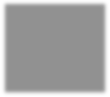 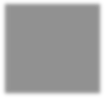 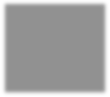 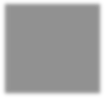 	I	II	III	IVDari contoh benda di atas yang dapat ditarik oleh magnet yaitu . . . .I	c. IIIII	d. IVPerhatikan pernyataan di bawah ini!Dapat berjalan di atas tanah tanpa tergelincirDapat memegang sesuatuMangga jatuh dari pohonBatu jika dilempar ke atas akan jatuh kembali ke bawah Pernyataan yang merupakan contoh gaya gesek adalah . . . .I dan II	c. I dan IIIII dan IV	d. II dan IIIApabila dua kutub magnet yang berbeda saling didekatkan akan . . . .tolak menolak	c. tarik menarikdiam		d. menjauhAdanya gaya gesek memungkinkan kita untuk . . . .melayang di udara	c. memegang pulpenbernapas	d. jatuh ke bawahSemakin halus permukaan suatu bidang yang saling bergesekan maka yang  terjadi adalah . . .Gaya gesek hilang	c. Gaya gesek semakin besarTidak ada gaya gesek	d. Gaya gesek semakin kecilDalam kehidupan sehari-hari magnet dimanfaatkan untuk . . .Pembuatan pensil	c. Pembuatan kompasPembuatan meja	d. Pembuatan kotak pensilMozaik adalah . . . .Menempelkan potongan kertas kecil-kecil pada gambarMenempelkan paduan aneka bahanMenempelkan potongan gambar yang diambil dari majalah bekasMenempelkan suatu bentuk dari bahan tertentuPerhatikan gambar di bawah ini!Gambar di samping merupakan contoh karya seni....Montase	c. MozaikKolase		d. AplikasiPerhatikan bahan-bahan di bawah ini!Biji-bijianKertas yang di potong kecil-kecilPotongan gambar dari koranPotongan gambar dari majalah bekasDari berbagai bahan di atas, bahan apa yang dapat digunakan untuk membuat  montase . . . .I dan II	c. III dan IVII dan III	d. I dan IVMenempelkan suatu bentuk pada kain dari bahan tertentu disebut . . . .montase	c. kolasemozaik	d. aplikasiKarya seni rupa yang menggunakan material dipotong-potong disusun dengan ditempelkan pada bidang datar dengan cara dilem disebut . . . .montase	c. kolasemozaik	d. aplikasiPerhatikan gambar di bawah ini!I		II 	III	IVDari gambar di atas yang merupakan karya montase yaitu . . .I		c. IIIII		d. IVPersamaan teknik kolase dan montase adalah . . .menggunakan potongan gambar dari majalah bekasmenggunakan potongan kertas kecil-kecilmenggunakan biji-bijianmenggunakan teknik tempelLampiran 17. Kunci Jawaban Instrumen PosttestKUNCI JAWABAN POSTTESTLampiran 18. RPP RENCANA PELAKSANAAN PEMBELAJARAN (RPP)Satuan Pendidikan	: SD Negeri 064987 MedanKelas/Semester	: IV / II Tema 7	: Indahnya Keragaman di NegerikuSubtema 1	: Keragaman Suku Bangsa dan Agama di NegerikuMuatan Terpadu	: Bahasa Indonesia dan IPAAlokasi Waktu	: 6 x 35 menitKOMPETENSI INTI (KI)Menerima, menjalankan dan menghargai ajaran agama yang dianutnya. Menunjukkan perilaku jujur, disiplin, tanggung jawab, santun, peduli, dan percaya diri dalam berinteraksi dengan keluarga, teman, guru,dan tetangga.Memahami pengetahuan faktual, konseptual, procedural, dan metakognitif pada tingkat dasar negara dengan cara mengamati (mendengar, melihat, membaca) dan menanya berdasarkan rasa ingin tahu tentang dirinya, makhluk ciptaan Tuhan dan kegiatannya, dan benda-benda yang dijumpainya di rumah dan di sekolah.Menyajikan pengetahuan faktual dalam bahasa yang jelas, sistematis dan logis dalam karya yang estetis, dalam gerakan yang mencerminkan anak sehat, dan dalam tindakan yang mencerminkan perilaku anak beriman dan berakhlak mulia.KOMPETENSI DASAR DAN INDIKATOR PENCAPAIAN KOMPETENSIBahasa IndonesiaIPATUJUAN PEMBELAJARANSetelah mencermati teks bacaan yang disajikan, siswa mampu menemukan informasi tentang suku bangsa di Indonesia dengan benar.Setelah membaca teks, siswa mampu menyebutkan informasi baru mengenai suku bangsa di Indonesia dengan tepat. Setelah berdiskusi, siswa mampu menuliskan kata sulit dalam bacaan dan mampu menjelaskan artinya dengan tepat.Setelah berdiskusi, siswa mampu menjelaskan dan menuliskan pokok pikiran setiap paragraf dalam bacaan dengan benar.Setelah melakukan percobaan, siswa mampu menjelaskan pengertian gaya dengan tepat.Setelah melakukan pengamatan dan diskusi, siswa mampu menjelaskan pengertian gaya otot dan pengaruhnya terhadap benda dengan tepat. MATERI PEMBELAJARANTeks bacaan “Suku Bangsa di Indonesia”.Menulis kata sulit.Menulis pokok pikiran dari paragraf.Pengertian gaya otot dan pengaruhnya terhadap benda.MODEL DAN METODE PEMBELAJARANModel 	: Cooperative LearningMetode	: Ceramah, diskusi, tanya jawab, penugasan, pengamatan, dan Mind MapSUMBER DAN  MEDIA PEMBELAJARANBuku Pedoman Guru dan Buku Siswa Tema Indahnya Keragaman di Negeriku Kelas IV (Buku Tematik Terpadu Kurikulum 2013 rev 2017). Jakarta: Kementerian Pendidikan dan Kebudayaan.Buku bacaan tentang suku bangsa di IndonesiaGambar-gambar yang berhubungan dengan gayaLANGKAH-LANGKAH KEGIATAN PEMBELAJARANPENILAIAN (ASESMEN)Penilaian terhadap materi ini dapat dilakukan  sesuai kebutuhan guru yaitu dari pengamatan sikap, tes pengetahuan  dan presentasi unjuk kerja atau hasil karya/projek dengan rubrik penilaian Materi 1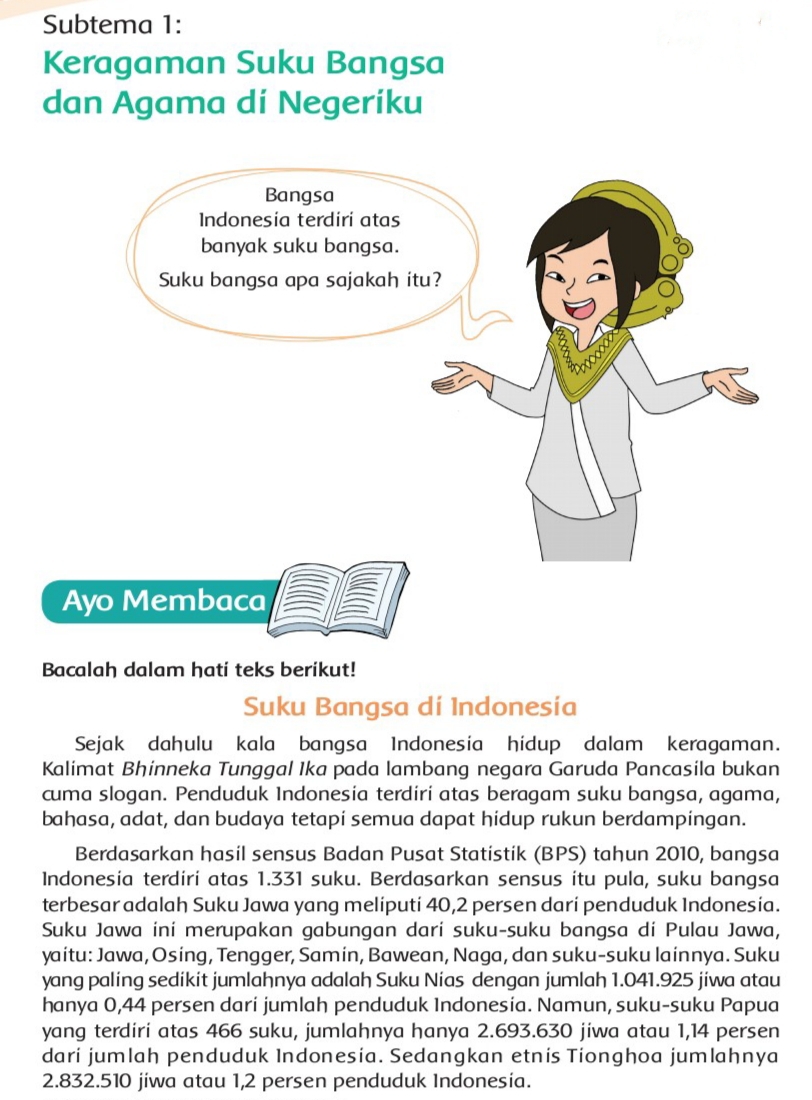 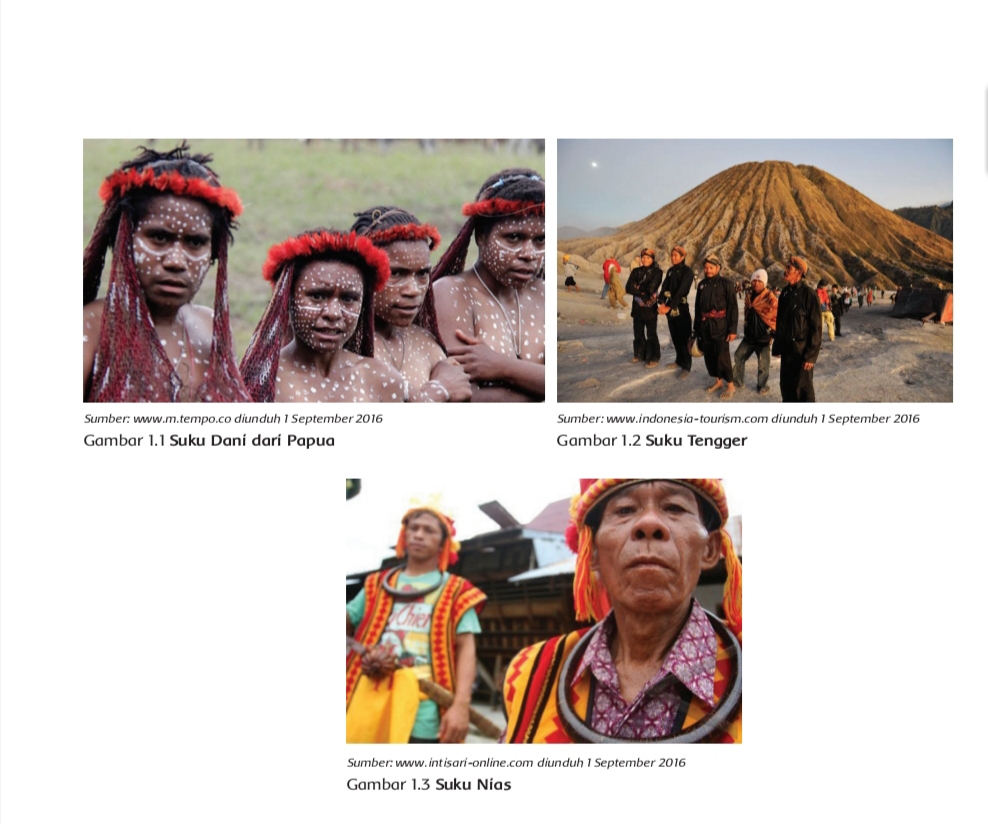 Materi 2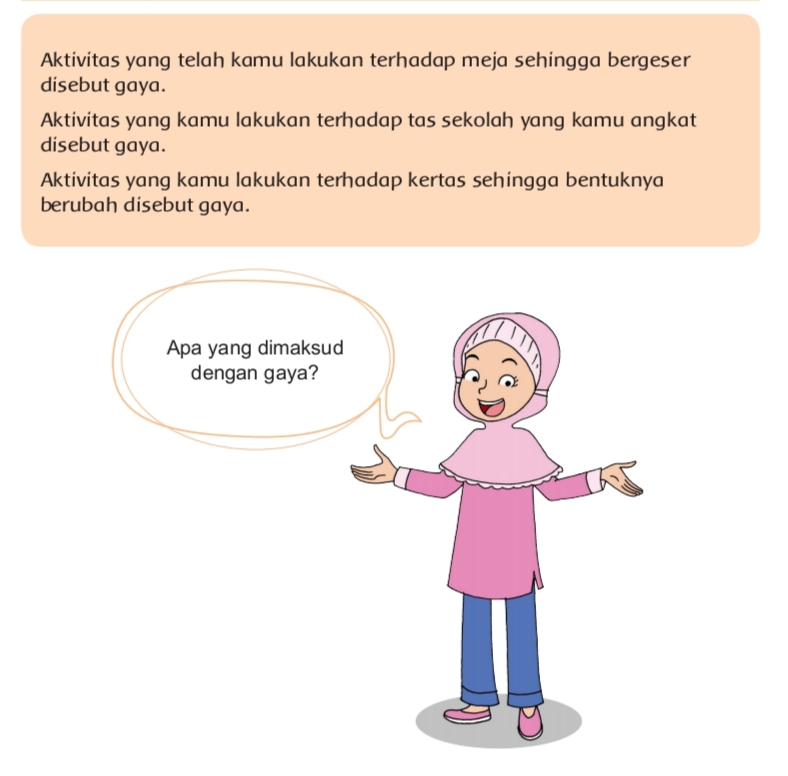 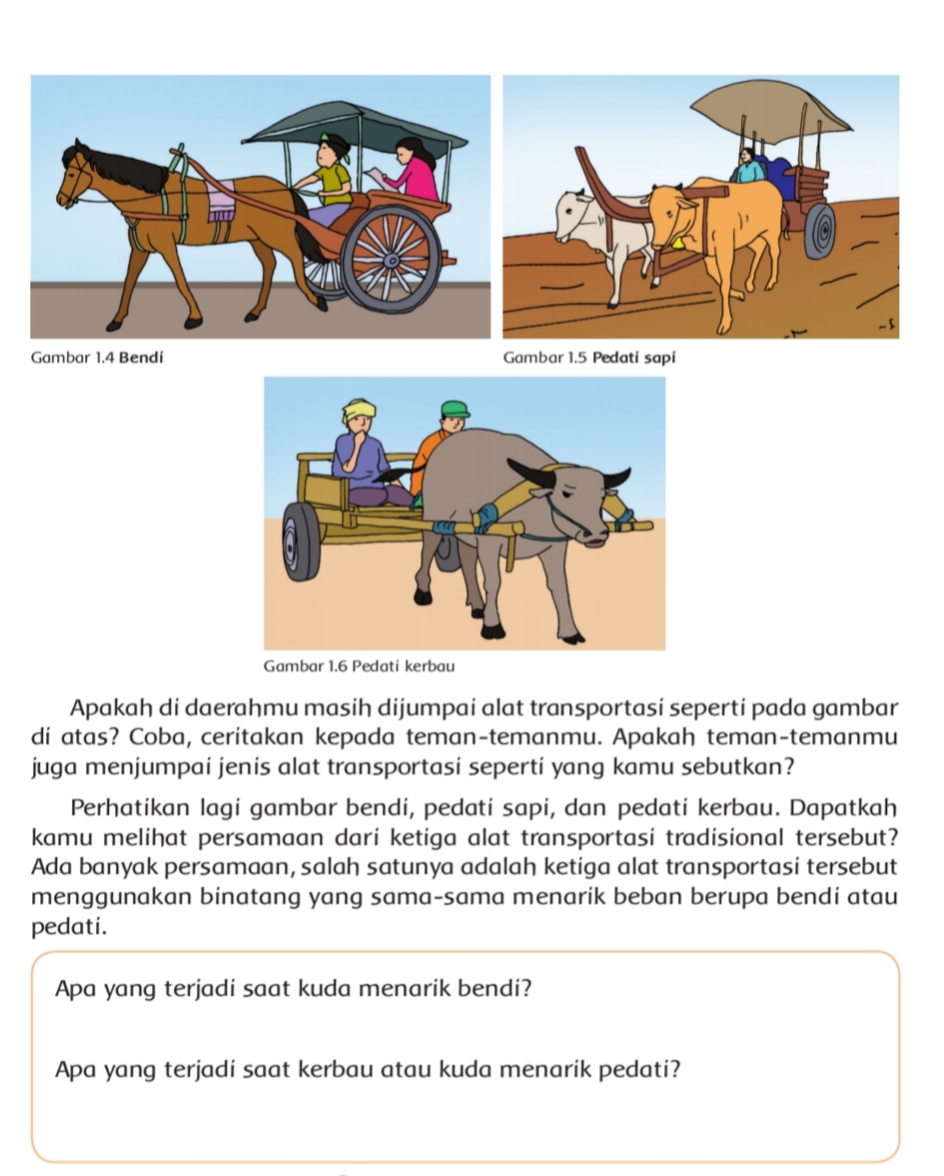 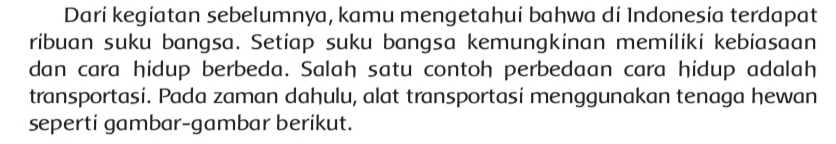 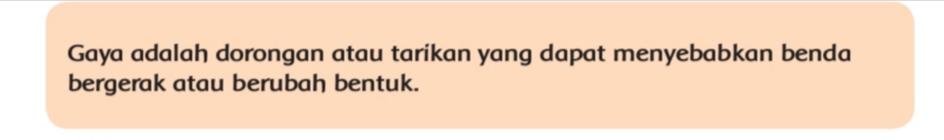 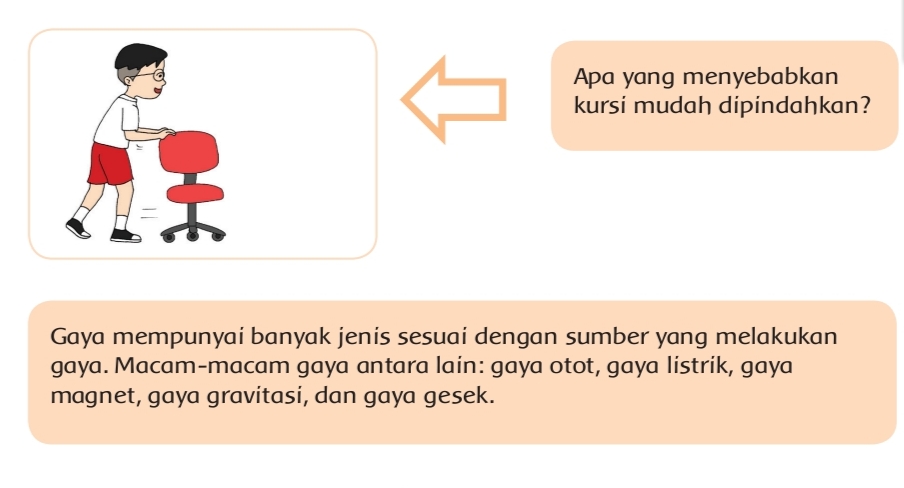 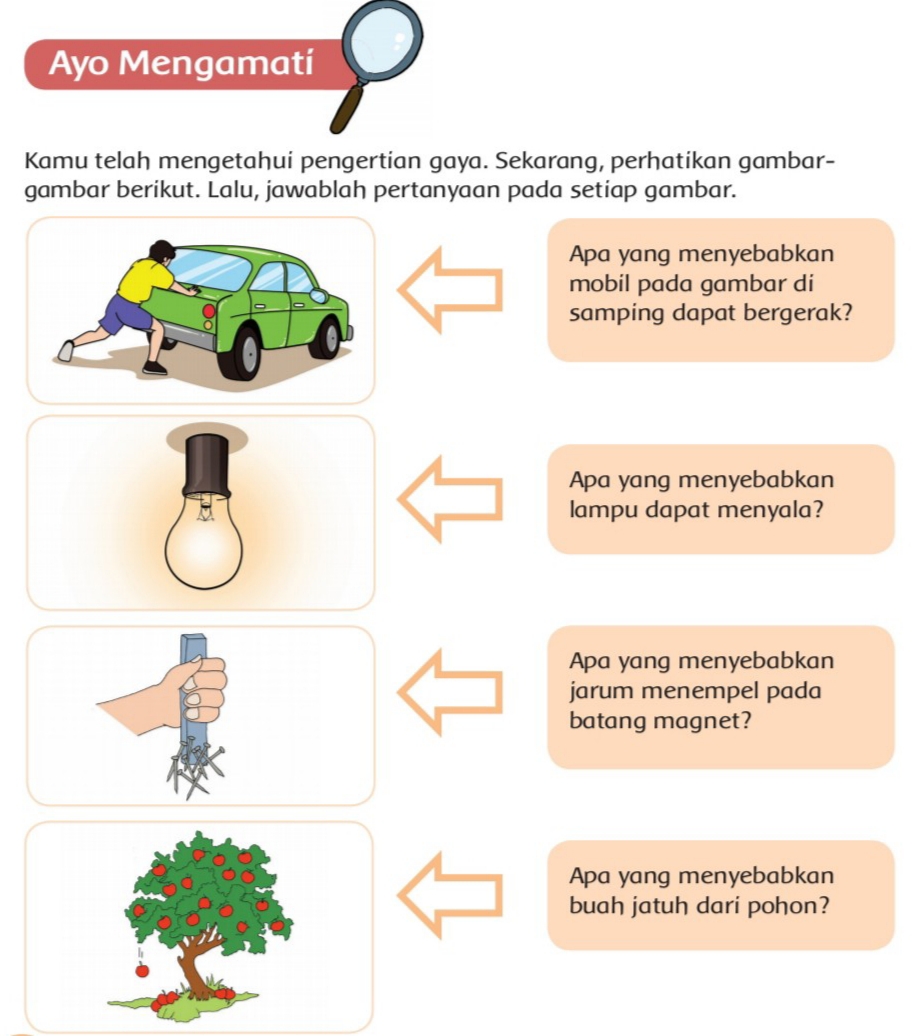 Materi 3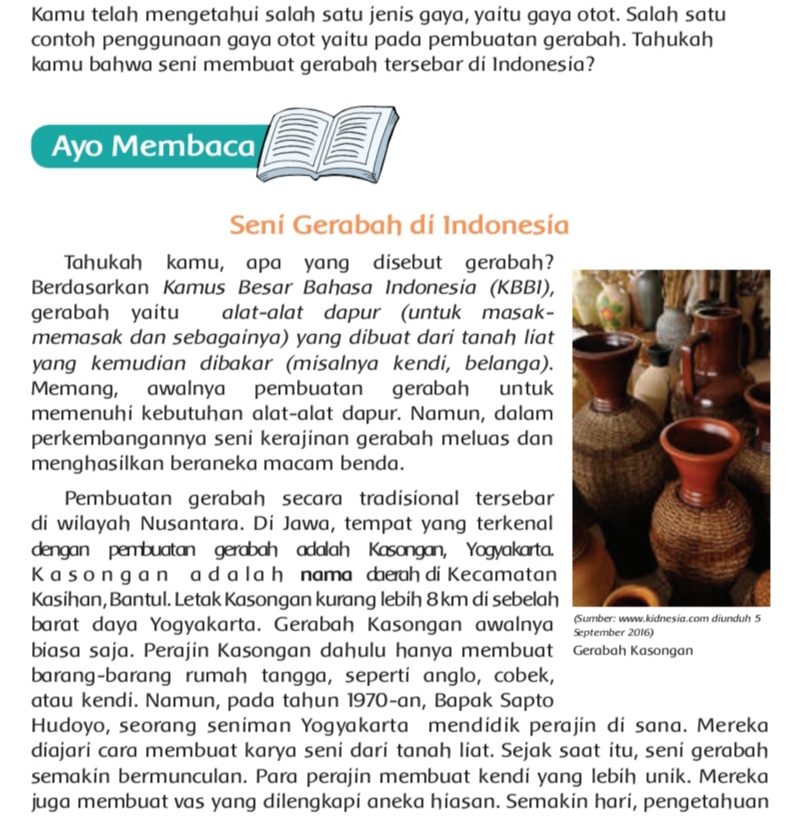 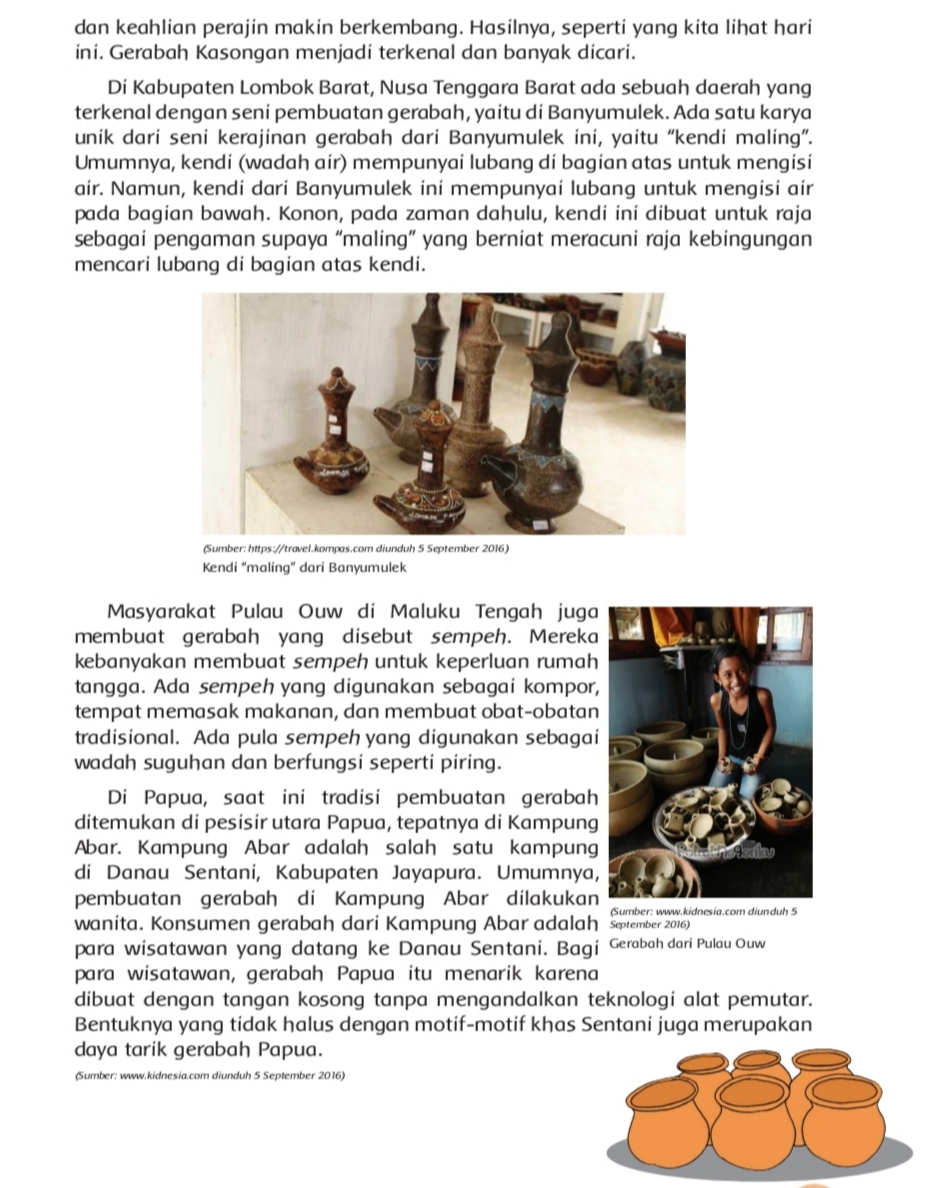 Lampiran 19. Lembar Kerja Siswa Lembar Kerja Siswa 1Bacalah dalam hati teks “Suku Bangsa di Indonesia”!Adakah kata sulit yang kalian temukan pada bacaan tersebut? Jika ada, tuliskan lalu carilah artinya. Tuliskan dalam bentuk tabel seperti berikut;2. Ada berapa paragraf pada teks “Suku Bangsa di Indonesia”? Tuliskan pokok pikiran dari setiap paragrafCara menentukan pokok pikiran pada paragraf sebagai berikut:1. 	Membaca seluruh kalimat dalam paragraf.2.	Menandai kalimat awal, kalimat akhir, atau kalimat awal dan kalimat akhir paragraf3. 	Menandai pikiran pokok yang terdapat di awal, akhir, atau awal dan akhir pada paragraf.Lembar Kerja Siswa 2Lakukan kegiatan-kegiatan sederhana berikut!Dorong meja belajarmu pelan-pelan sehingga bergeser sedikit, lalu tarik ke posisi semulaAngkat tas sekolahmu, lalu letakkan lagi ke posisi semulaAmbil selembar kertas tak terpakai, lalu lipat atau remaslah kertas tersebutDari kegiatan tersebut, isilah tabel berikut:Lembar Kerja Siswa 3Diskusikan jawaban pertanyaan berikut dengan kelompokmu!Apa yang dimaksud gaya otot?Perhatikan gambar contoh-contoh gaya otot di depan. Apa pengaruh gaya otot terhadap benda yang dikenal gaya pada setiap gambar?Tuliskan hasil diskusi kelompokmu, kemudian bacakan di depan kelompok lain!RENCANA PELAKSANAAN PEMBELAJARAN (RPP)Satuan Pendidikan	: SD Negeri 064987 MedanKelas/Semester	: IV / II Tema 7	: Indahnya Keragaman di NegerikuSubtema 2	: Indahnya Keragaman Budaya NegerikuMuatan Terpadu	: Bahasa Indonesia dan IPAAlokasi Waktu	: 6 x 35 menitKOMPETENSI INTI (KI)Menerima, menjalankan dan menghargai ajaran agama yang dianutnya. Menunjukkan perilaku jujur, disiplin, tanggung jawab, santun, peduli, dan percaya diri dalam berinteraksi dengan keluarga, teman, guru,dan tetangga.Memahami pengetahuan faktual, konseptual, prosedural, dan metakognitif pada tingkat dasar negara dengan cara mengamati (mendengar, melihat, membaca) dan menanya berdasarkan rasa ingin tahu tentang dirinya, makhluk ciptaan Tuhan dan kegiatannya, dan benda-benda yang dijumpainya di rumah dan di sekolah.Menyajikan pengetahuan faktual dalam bahasa yang jelas, sistematis dan logis dalam karya yang estetis, dalam gerakan yang mencerminkan anak sehat, dan dalam tindakan yang mencerminkan perilaku anak beriman dan berakhlak mulia.KOMPETENSI DASAR DAN INDIKATOR PENCAPAIAN KOMPETENSIBahasa IndonesiaIPATUJUAN PEMBELAJARANSetelah mencermati teks bacaan yang disajikan, siswa mampu menyebutkan informasi baru tentang Urang Kanekes, si suku Baduy dengan tepat.Setelah membaca teks, siswa mampu menyebutkan kata-kata sulit dan menuliskan gagasan pokok setiap paragraf dalam teks dengan benar.Setelah berdiskusi, siswa mampu menjelaskan manfaat gaya listrik dengan benar. Setelah membaca teks, siswa mampu menuliskan pengetahuan baru tentang listrik statis dan listrik dinamis dengan rinci. MATERI PEMBELAJARANTeks bacaan “Urang Kanekes, si suku Baduy”Menulis kata sulit dan gagasan pokok setiap paragraf dalam teks.Listrik statis dan listrik dinamisMODEL DAN METODE PEMBELAJARANModel 	: Cooperative LearningMetode	: Ceramah, diskusi, tanya jawab, penugasan, pengamatan, dan Mind MapSUMBER DAN MEDIA PEMBELAJARANBuku Pedoman Guru Tema dan Buku Siswa Tema Indahnya Keragaman di Negeriku Kelas IV (Buku Tematik Terpadu Kurikulum 2013 rev 2017). Jakarta: Kementerian Pendidikan dan Kebudayaan.Lingkungan sekolah. Penggaris.Potongan-potongan kertasLANGKAH-LANGKAH KEGIATAN PEMBELAJARANPENILAIAN (ASESMEN)Penilaian terhadap materi ini dapat dilakukan  sesuai kebutuhan guru yaitu dari pengamatan sikap, tes pengetahuan  dan presentasi unjuk kerja atau hasil karya/projek dengan rubrik penilaian Lampiran 1. Materi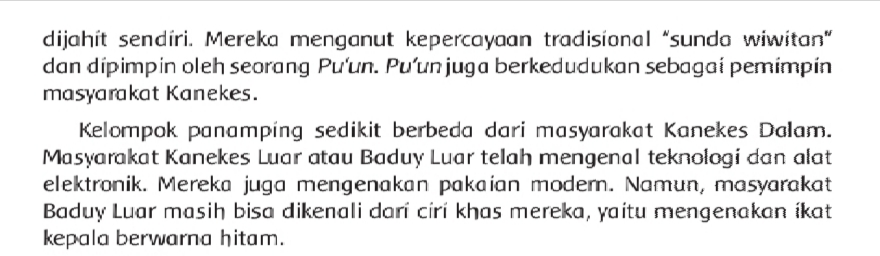 Materi 1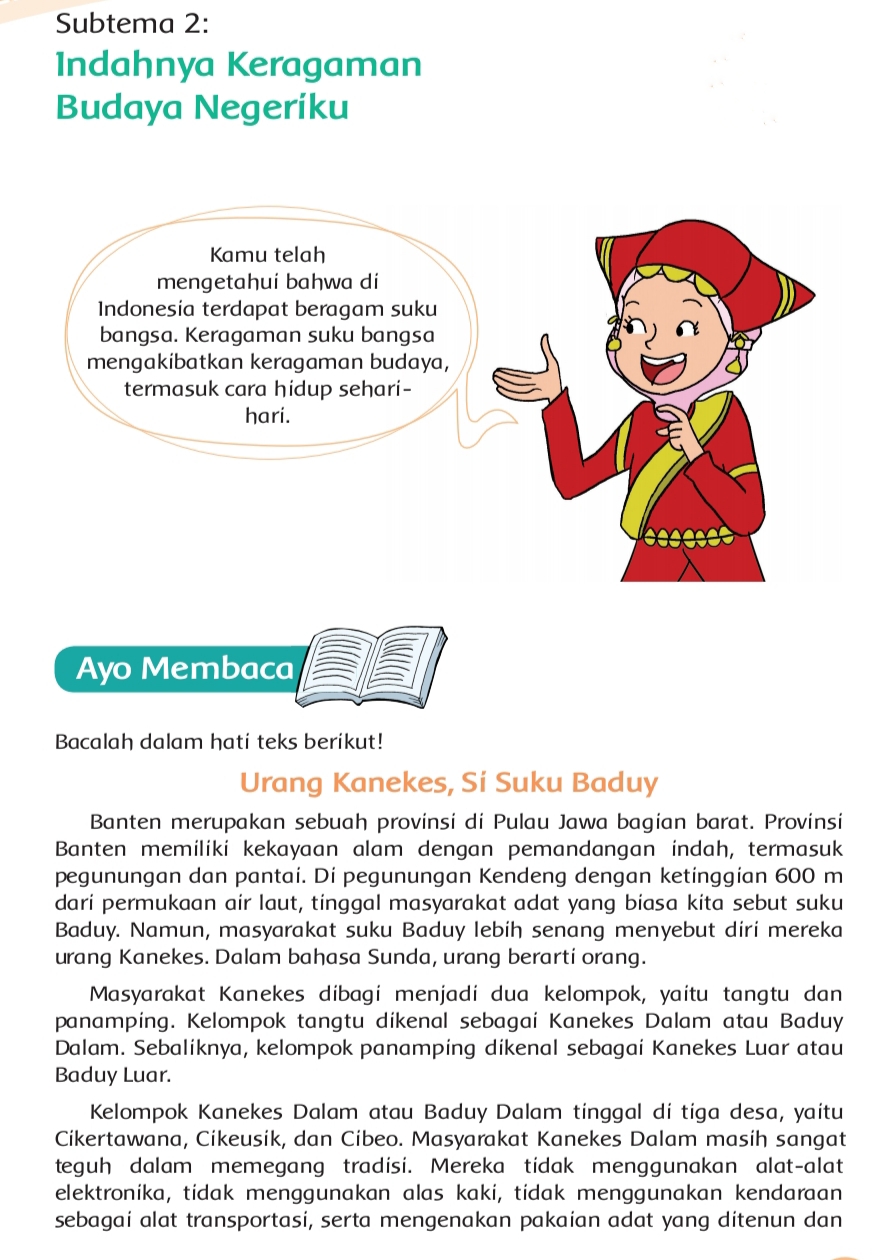 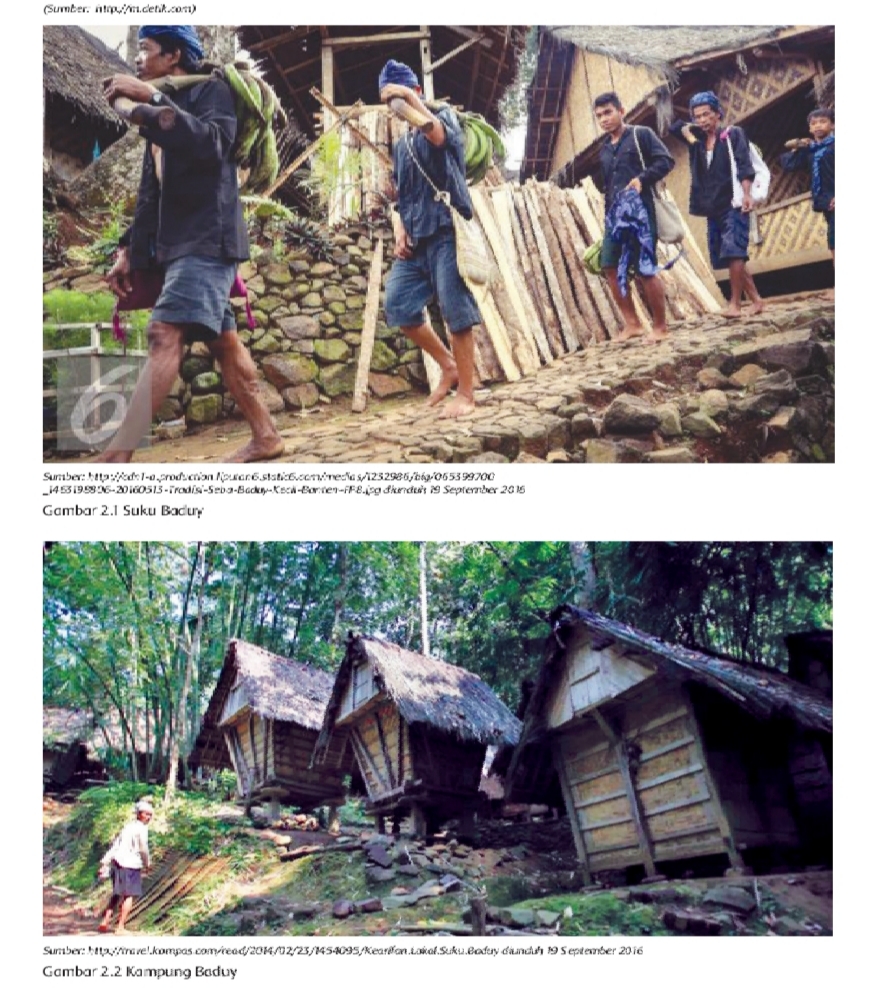 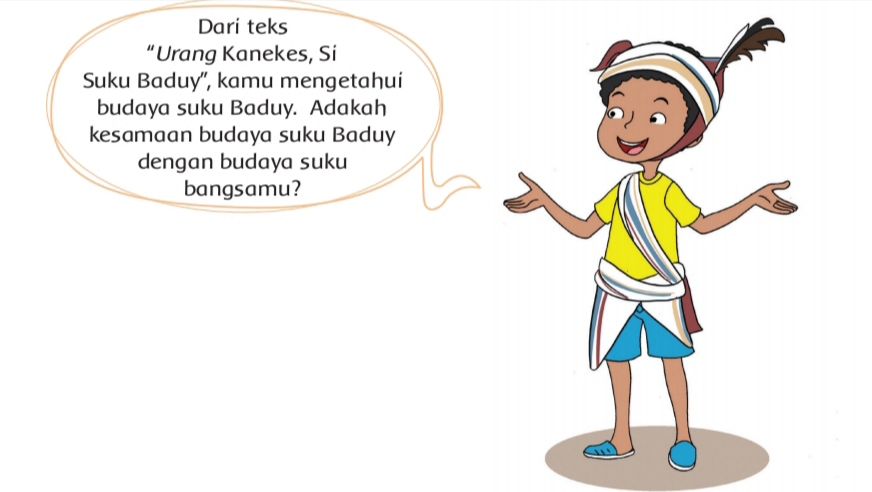 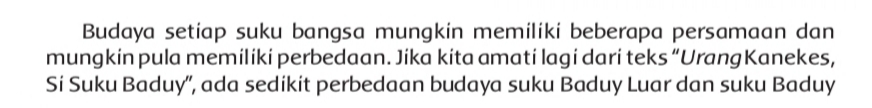 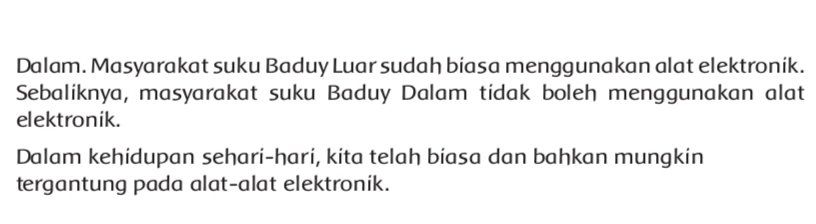 Materi 	2 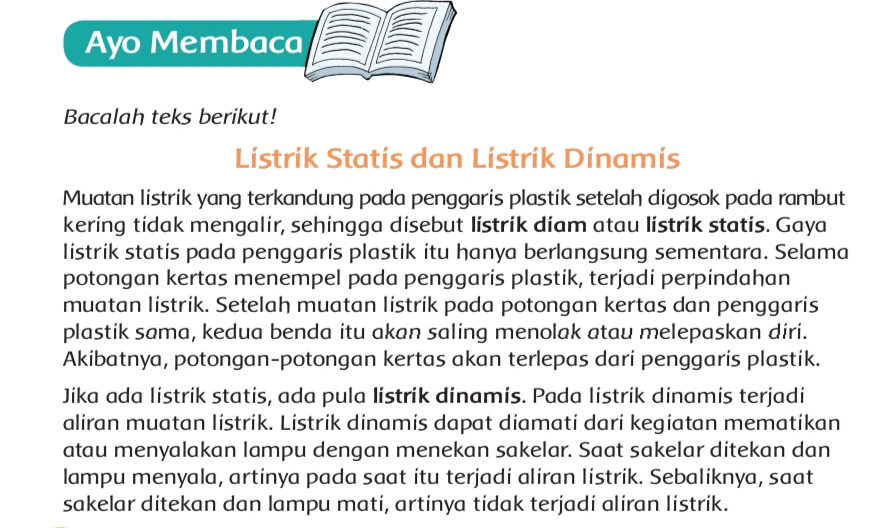 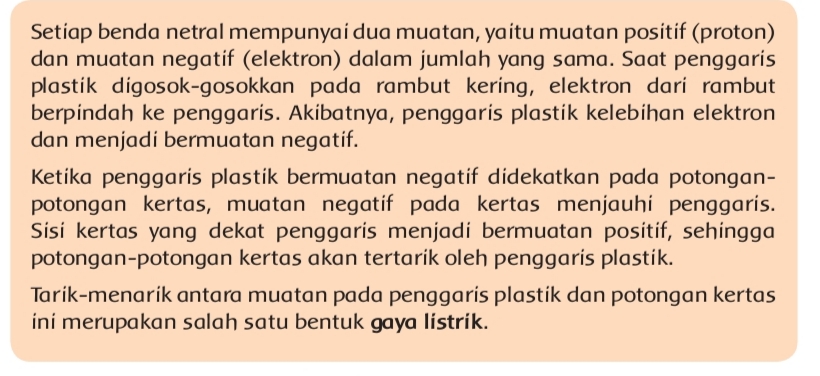 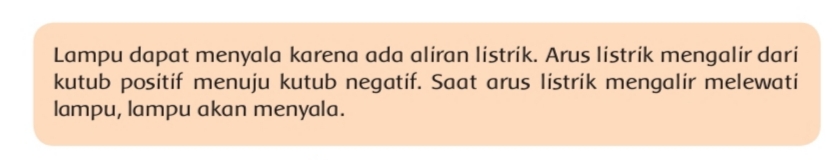 Lembar Kerja Siswa 1Bacalah dalam hati teks “Urang Kanekes, Si Suku Baduy”!Adakah kesamaan cara hidup suku bangsa baduy dengan suku bangsamu? Jika ada, dalam hal apa? Jika berbeda, apa pendapatmu?Adakah kata sulit yang kalian temukan pada bacaan tersebut? Jika ada, tuliskan lalu carilah artinya. Tuliskan dalam bentuk tabel seperti berikut:3. Tuliskan pokok pikiran dari setiap paragraf pada teks “Urang Kanekes, Si Suku Baduy”!Lembar Kerja Siswa 2Lakukan kegiatan ini bersama teman sebangkumu!Siapkan penggaris plastikPotonglah kertas kecil-kecil, lalu letakkan pada permukaan mejaDekatkan penggaris plastik pada potongan-potongan kertasApa yang terjadi? Catatlah hasil pengamatannmu!Gosok-gosokkan kertas pada rambut kering, lalu dekatkan penggaris pada pootjngan kertasApa yang terjadi? Catatlah hasil pengamatannmu!Ulangi beberapa kegiatan diatas!Lembar Kerja Siswa 3Kamu telah membaca teks “listrik statis, dan listrik dinamis”. Pengetahuan apa yang kamu dapat dari teks tersebut? Tuliskan dengan bahasamu sendiri!Carilah contoh lain yang menunjukkan gejala listrik statis!RENCANA PELAKSANAAN PEMBELAJARAN(RPP)Satuan Pendidikan	: SD Negeri 064987 MedanKelas/Semester	: IV / II Tema 7	: Indahnya Keragaman di NegerikuSubtema 3	: Indahnya Persatuan dan Kesatuan NegerikuMuatan Terpadu	: Bahasa Indonesia dan IPAAlokasi Waktu	: 6 x 35 menitKOMPETENSI INTI (KI)Menerima, menjalankan dan menghargai ajaran agama yang dianutnya. Menunjukkan perilaku jujur, disiplin, tanggung jawab, santun, peduli, dan percaya diri dalam berinteraksi dengan keluarga, teman, guru,dan tetangga.3. Memahami pengetahuan faktual, konseptual, prosedural, dan metakognitif pada tingkat dasar negara dengan cara mengamati (mendengar, melihat, membaca) dan menanya berdasarkan rasa ingin tahu tentang dirinya, makhluk ciptaan Tuhan dan kegiatannya, dan benda-benda yang dijumpainya di rumah dan di sekolah.4. Menyajikan pengetahuan faktual dalam bahasa yang jelas, sistematis dan logis dalam karya yang estetis, dalam gerakan yang mencerminkan anak sehat, dan dalam tindakan yang mencerminkan perilaku anak beriman dan berakhlak mulia.KOMPETENSI DASAR DAN INDIKATOR PENCAPAIAN KOMPETENSIBahasa IndonesiaIPATUJUAN PEMBELAJARAN1. Dengan mencermati teks bacaan yang disajikan, siswa mampu menuliskan kata sulit dan artinya dari teks bacaan dengan cermat.Dengan berdiskusi, siswa mampu menuliskan pokok pikiran setiap paragraf dalam bacaan dengan rinci.Dengan melakukan percobaan, siswa mampu menjelaskan tentang gaya magnet dengan tepat.Dengan melakukan percobaan, siswa mampu menjelaskan tentang gaya gravitasi dengan tepat.MATERI PEMBELAJARANTeks bacaan “Supaya Tetap Rukun, Mari Lakukan  Sikap Ini”.Gaya magnet dan gaya gravitasiMODEL DAN METODE PEMBELAJARANModel 	: Cooperative LearningMetode	: Ceramah, diskusi, tanya jawab, penugasan, pengamatan, dan Mind MapSUMBER DAN MEDIA PEMBELAJARANBuku Pedoman Guru dan Buku Siswa Tema Indahnya Keragaman di Negeriku Kelas IV (Buku Tematik Terpadu Kurikulum 2013 rev 2017). Jakarta: Kementerian Pendidikan dan Kebudayaan.Uang logam3. Magnet4. Benda-benda dari bahan logam dan bukan logamLANGKAH-LANGKAH KEGIATAN PEMBELAJARANPENILAIAN (ASESMEN)Penilaian terhadap materi ini dapat dilakukan  sesuai kebutuhan guru yaitu dari pengamatan sikap, tes pengetahuan dan presentasi unjuk kerja atau hasil karya/projek dengan rubrik penilaian Lampiran 20. Analisis Hasil PenelitianData Hasil StatistikKelas EksperimenStatisticsTabel Frekuensi Pretest Kelas EksperimenPosttest Kelas EksperimenKelas KontrolStatisticsTabel FrekuensiPretest Kelas KontrolPosttest Kelas KontrolHasil Uji NormalitasOne Sample Kolmogorov-Smirnov TestTest distribution is Normal.Calculated from dataHasil Uji HomogenitasPretestTest of Homogeneity of VariancesPretestANOVAPretestPosttestTest of Homogeneity of VariancesPosttestANOVAPosttestHasil t-testHasil t-test pretestGroup StatisticsIndependent Samples TestIndependent Samples TestIndependent Samples TestHasil t-test posttestGroup StatisticsIndependent Samples TestIndependent Samples TestIndependent Samples TestLampiran 21. DokumentasiPELAKSANAAN PENELITIAN KELAS EKSPERIMEN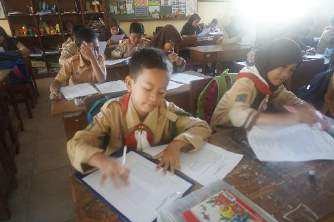 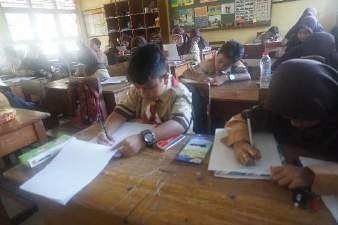 (siswa mengerjakan soal pretest)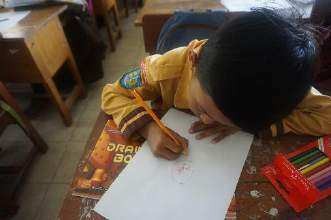 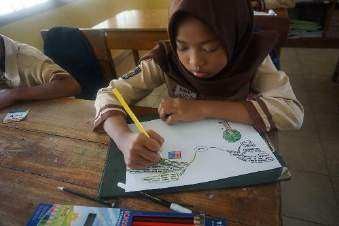 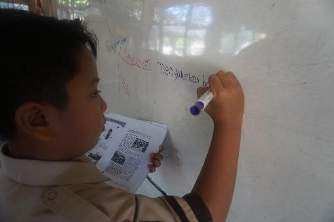 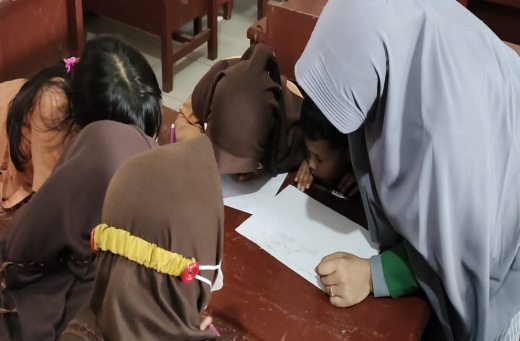 (siswa saat proses pembelajaran)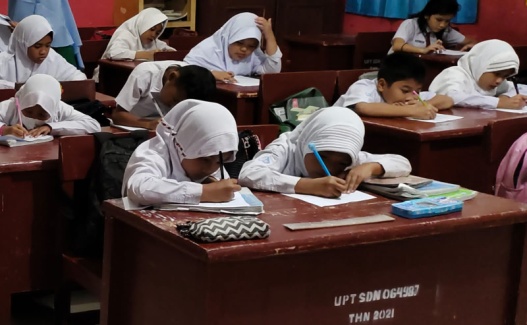 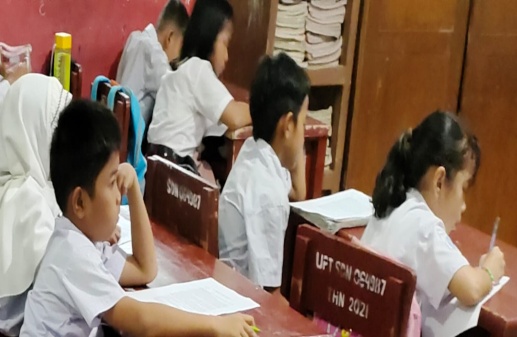 (siswa mengerjakan soal posttest)PELAKSANAAN PENELITIAN KELAS KONTROL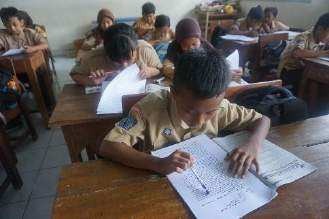 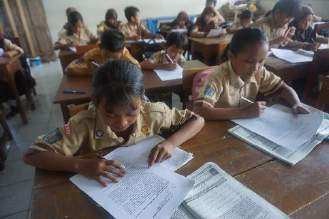 (siswa mengerjakan soal pretest)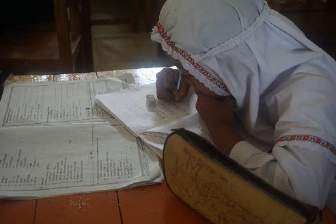 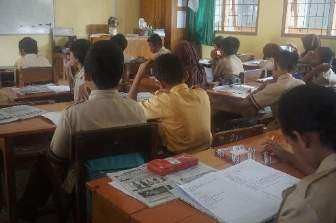 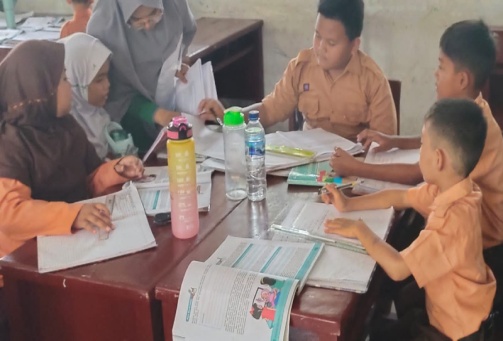 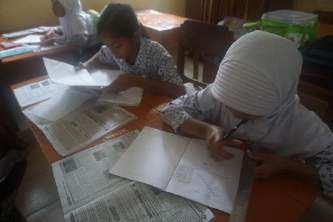 (siswa saat proses pembelajaran)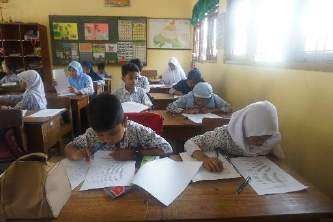 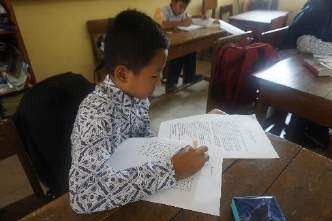 (siswa mengerjakan soal posttest)Lampiran 22. Contoh hasil pretest dan posttest	Hasil Kerja Pretest dan Posttest Siswa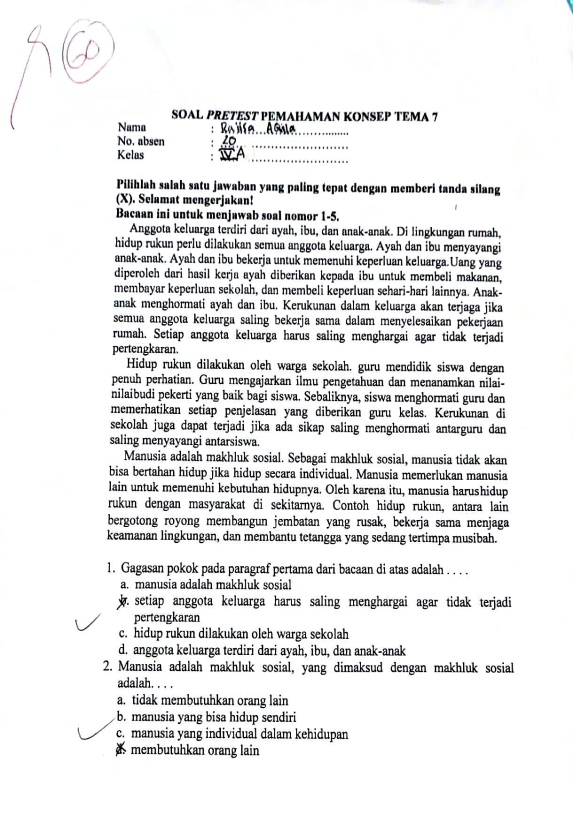 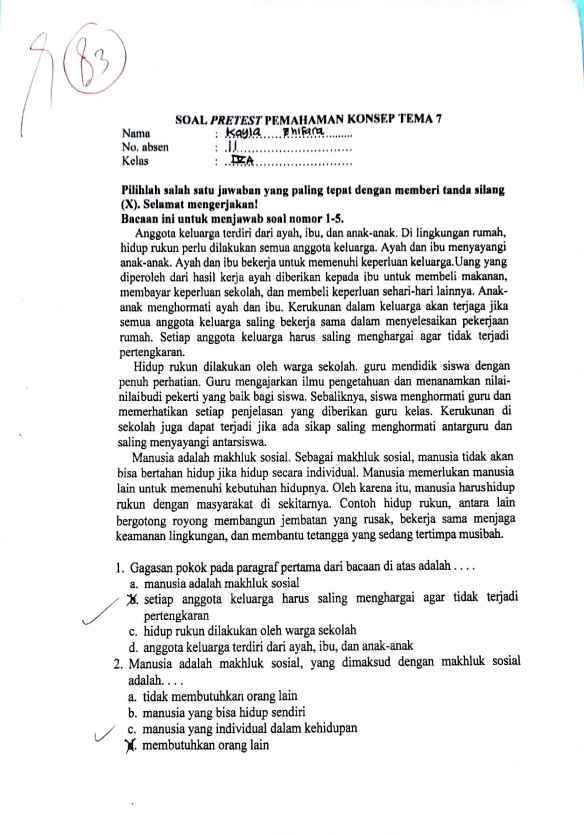 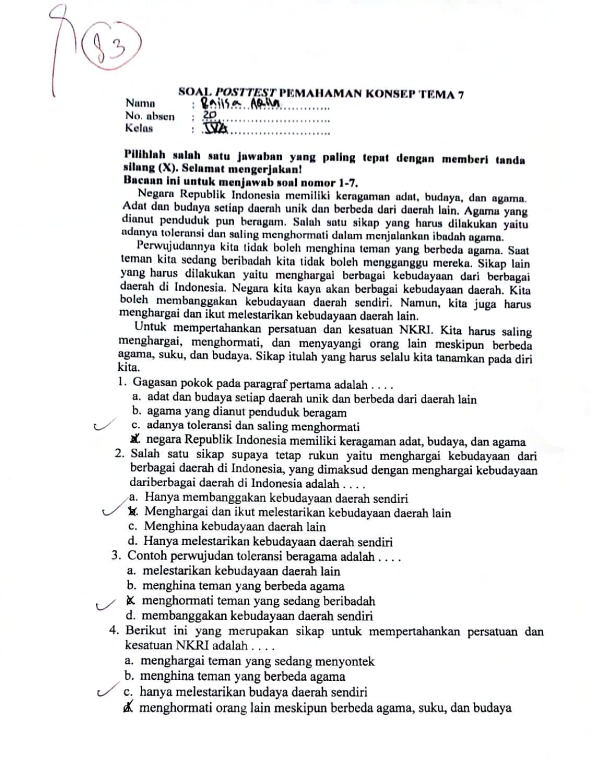 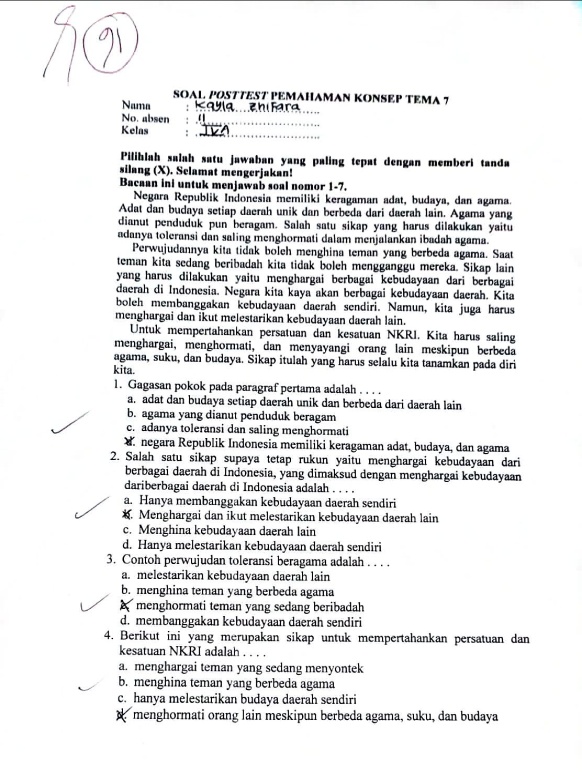 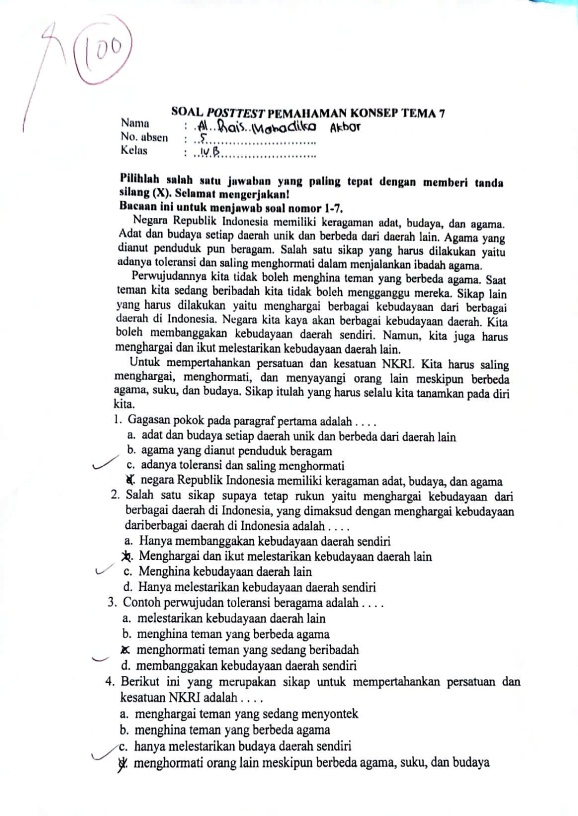 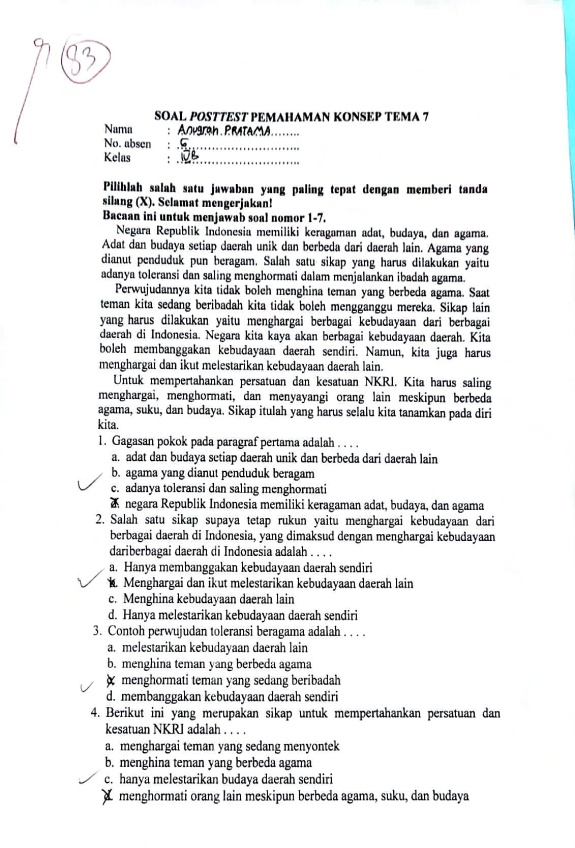 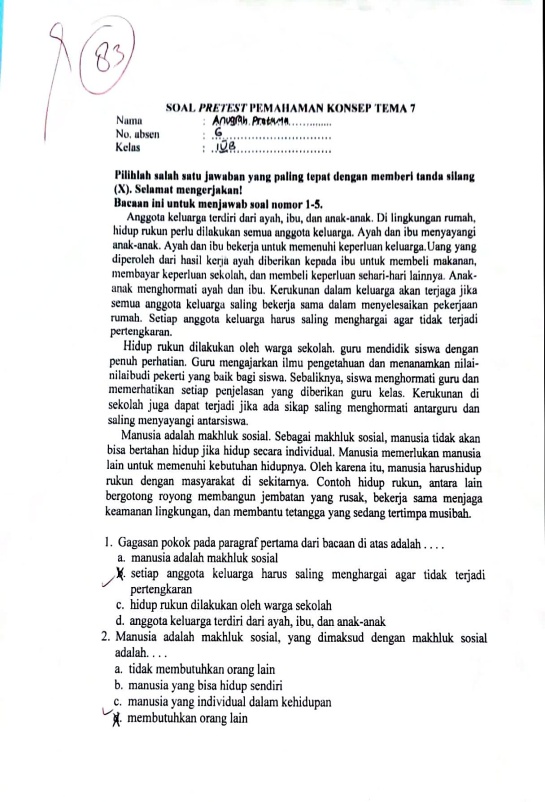 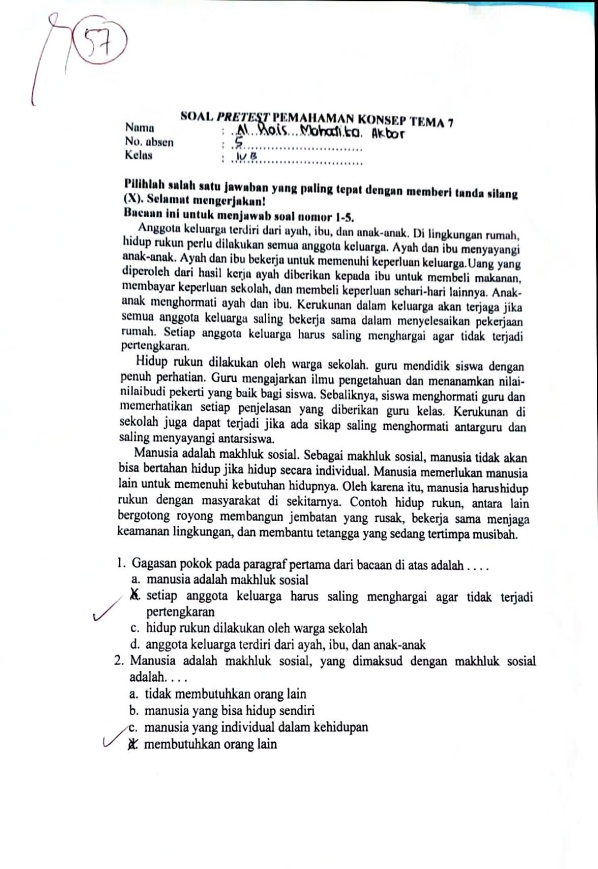 Lampiran 23. Contoh Hasil Mind MappingHasil Mind Mapping Siswa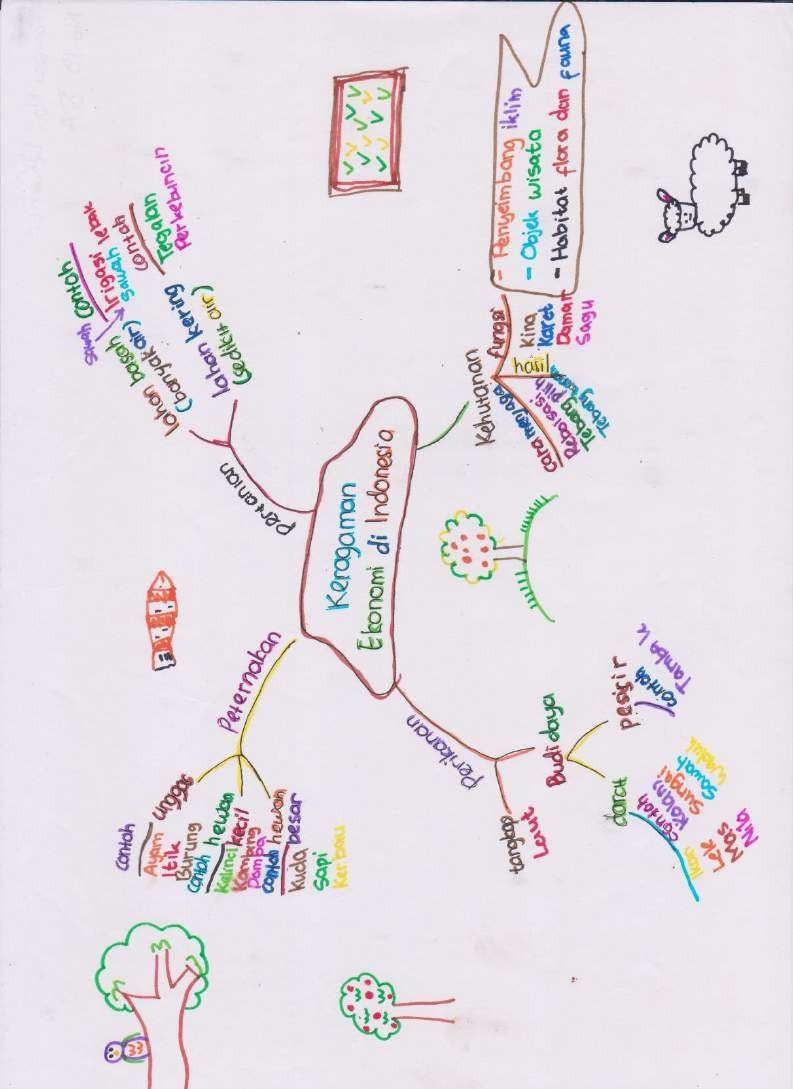 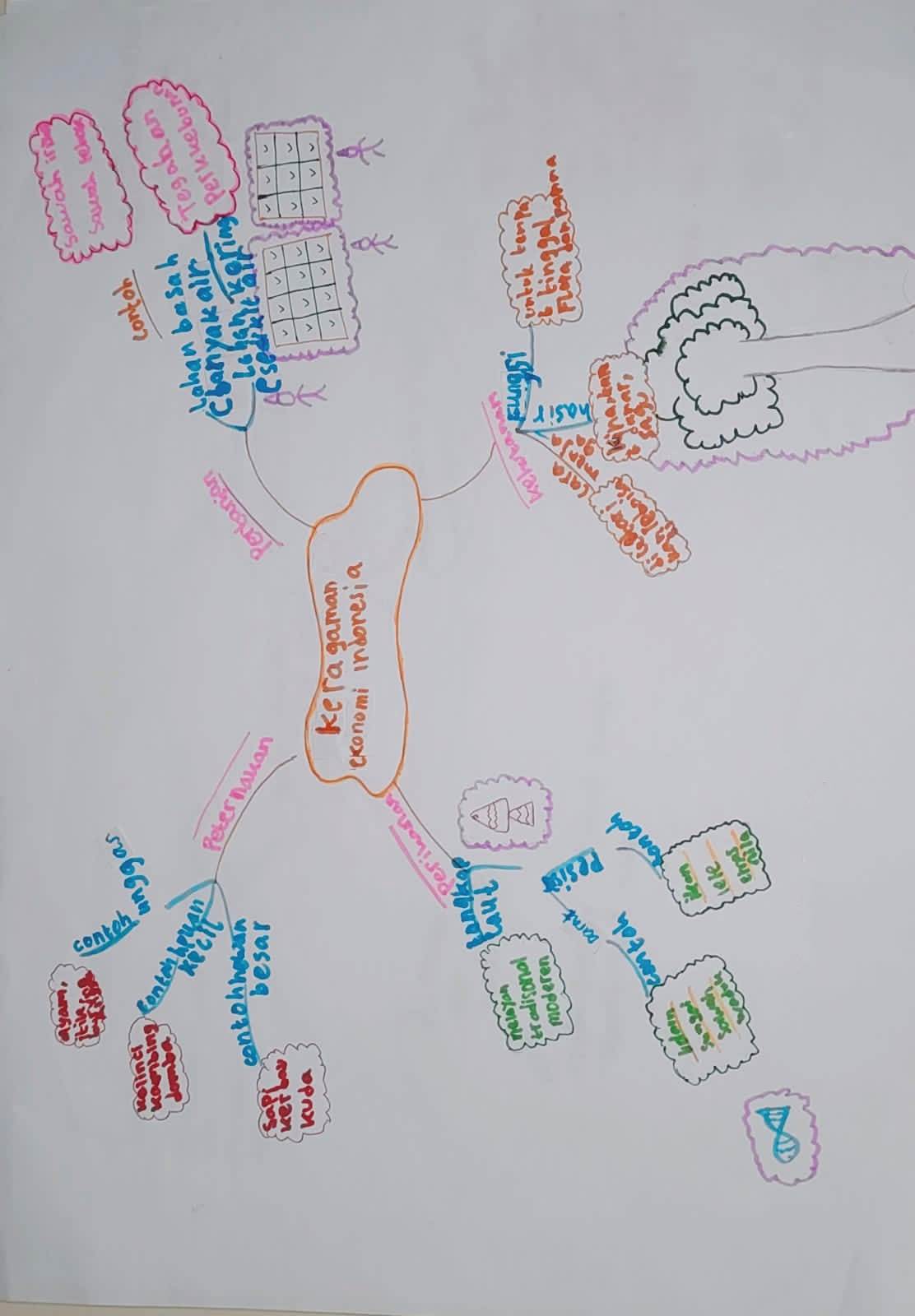 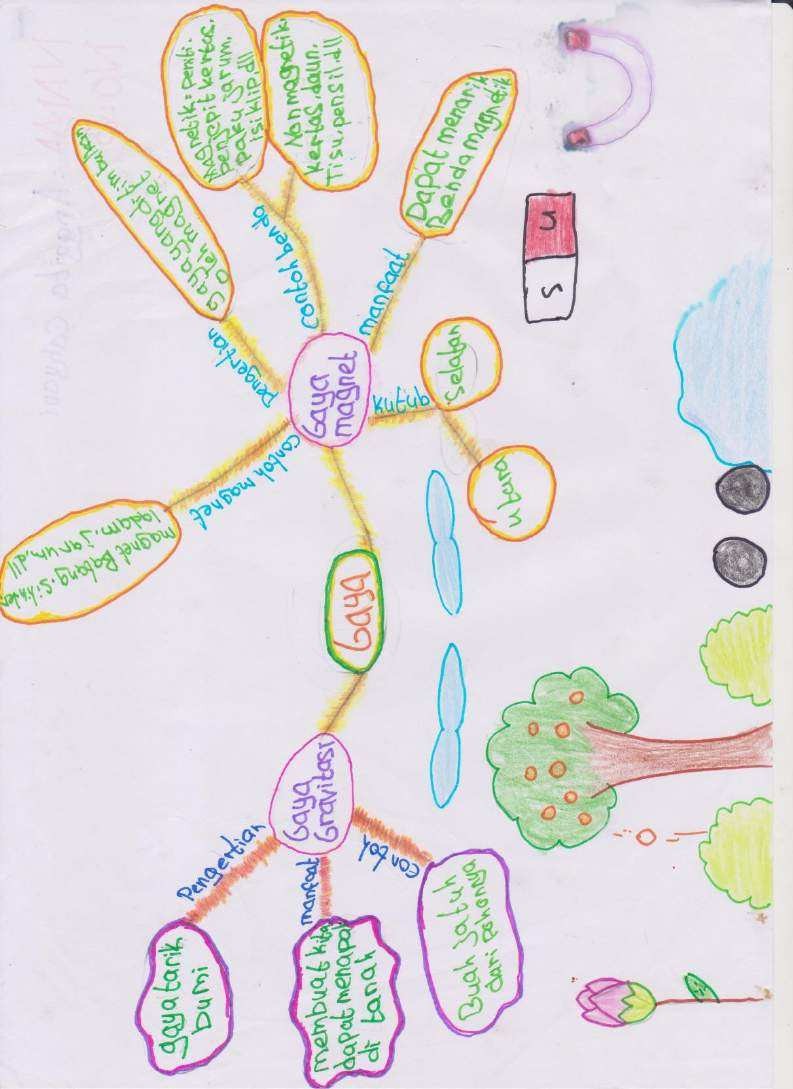 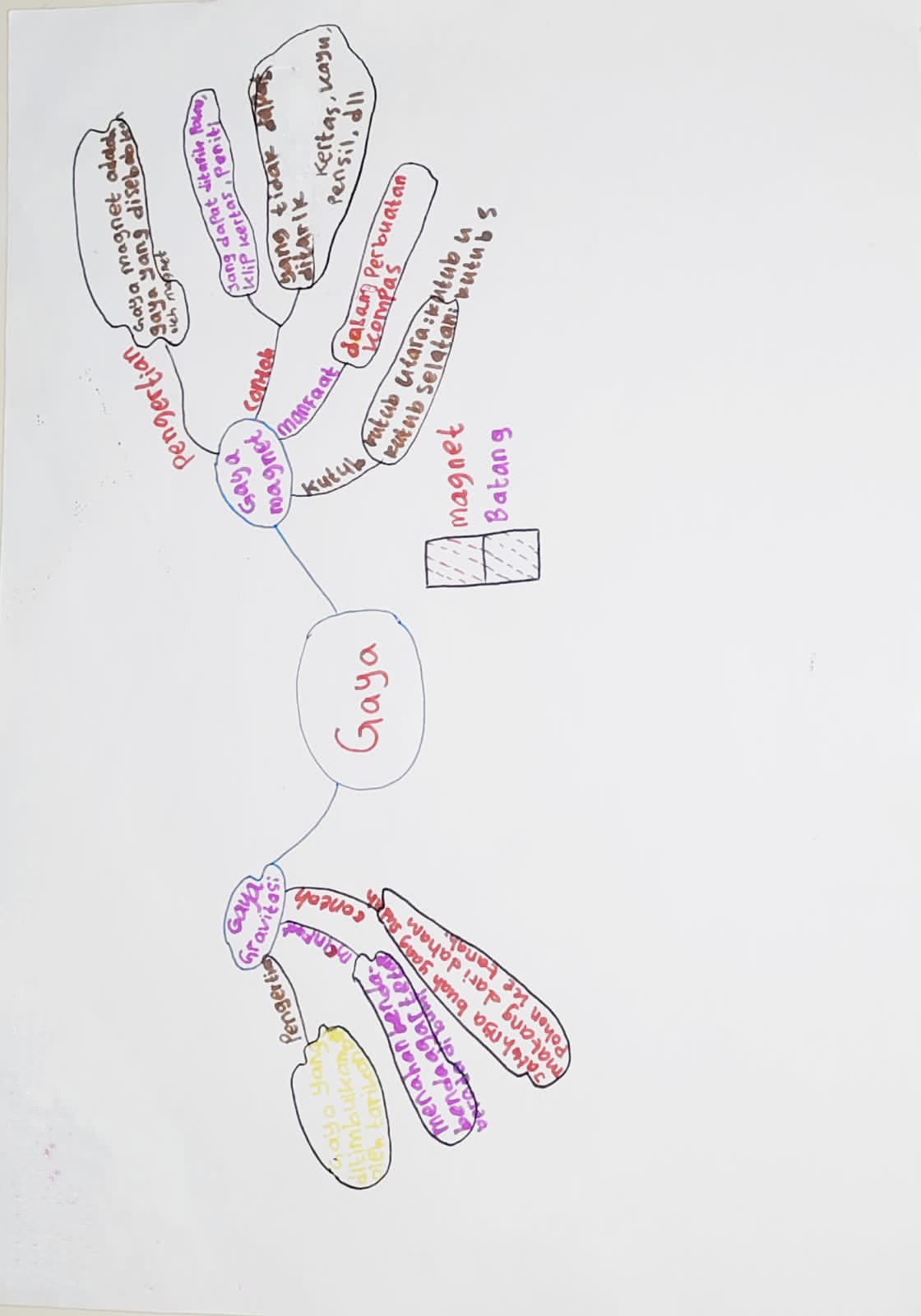 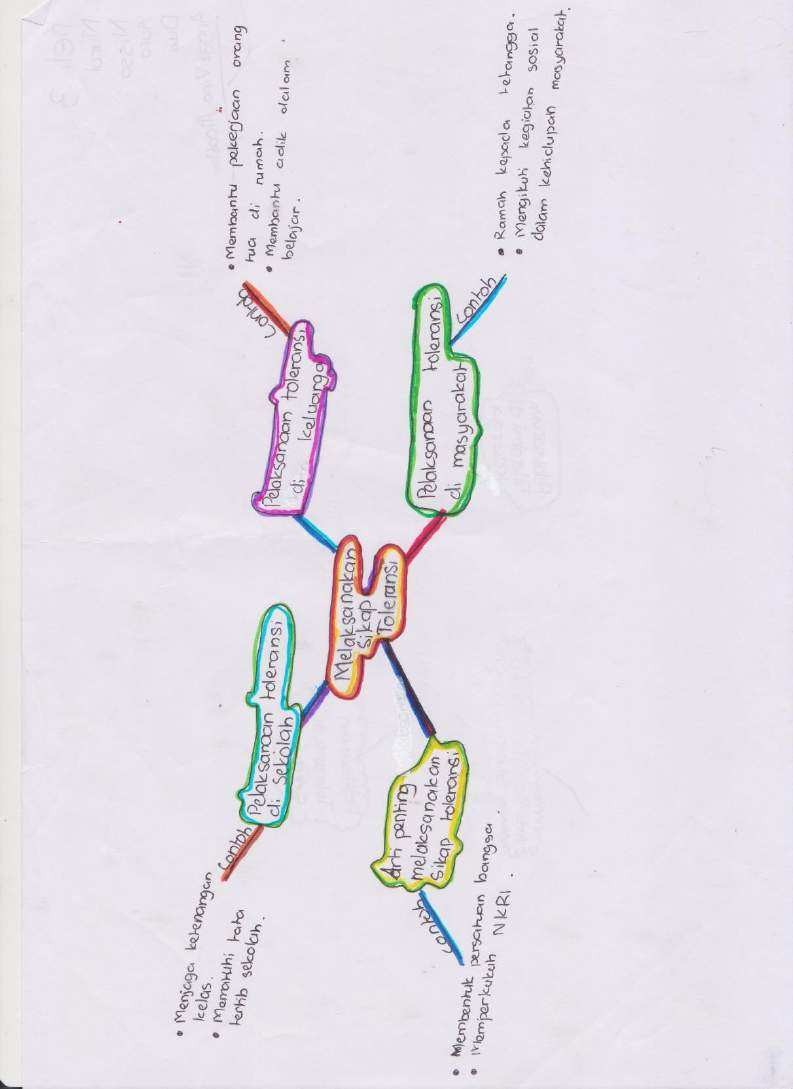 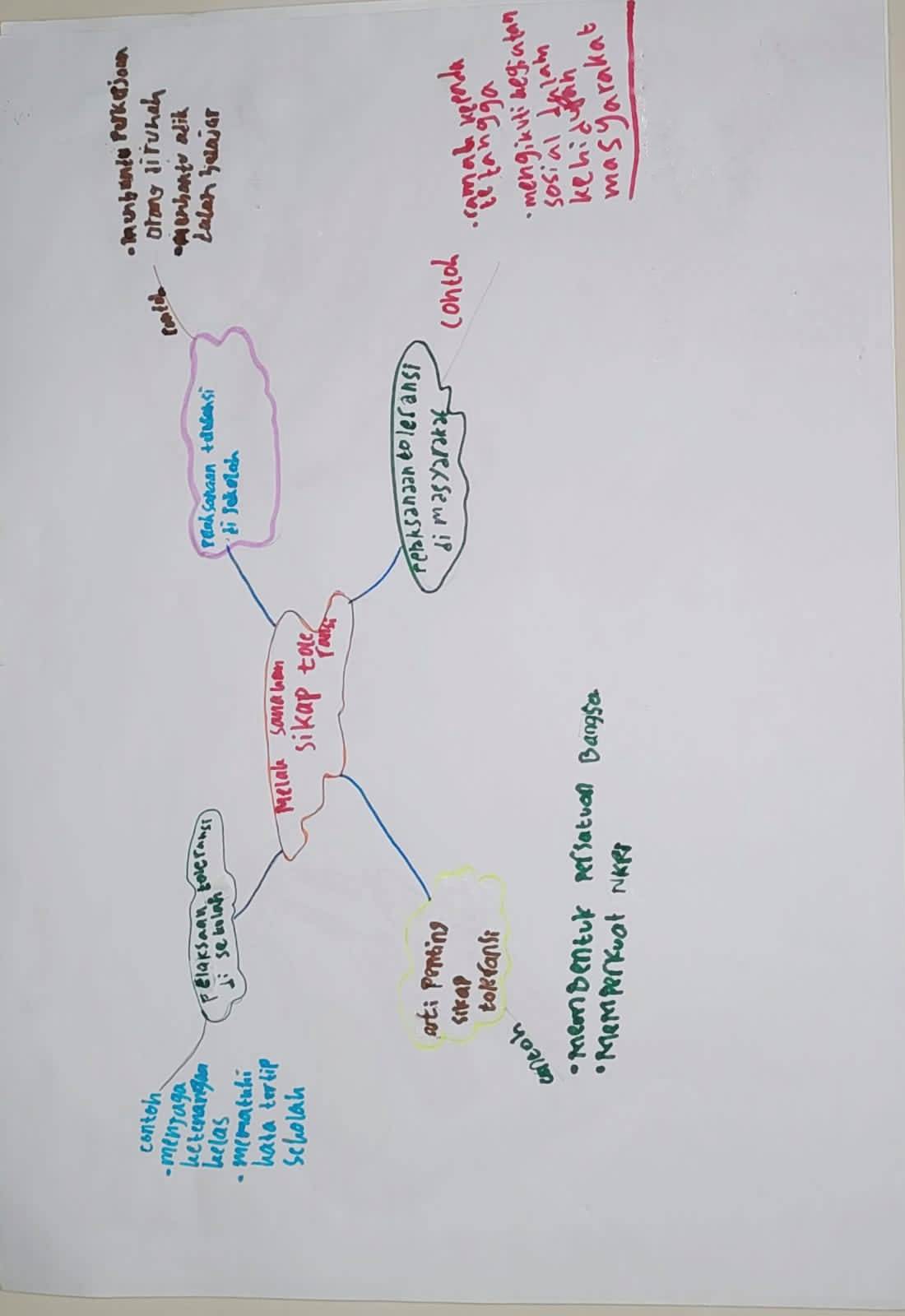 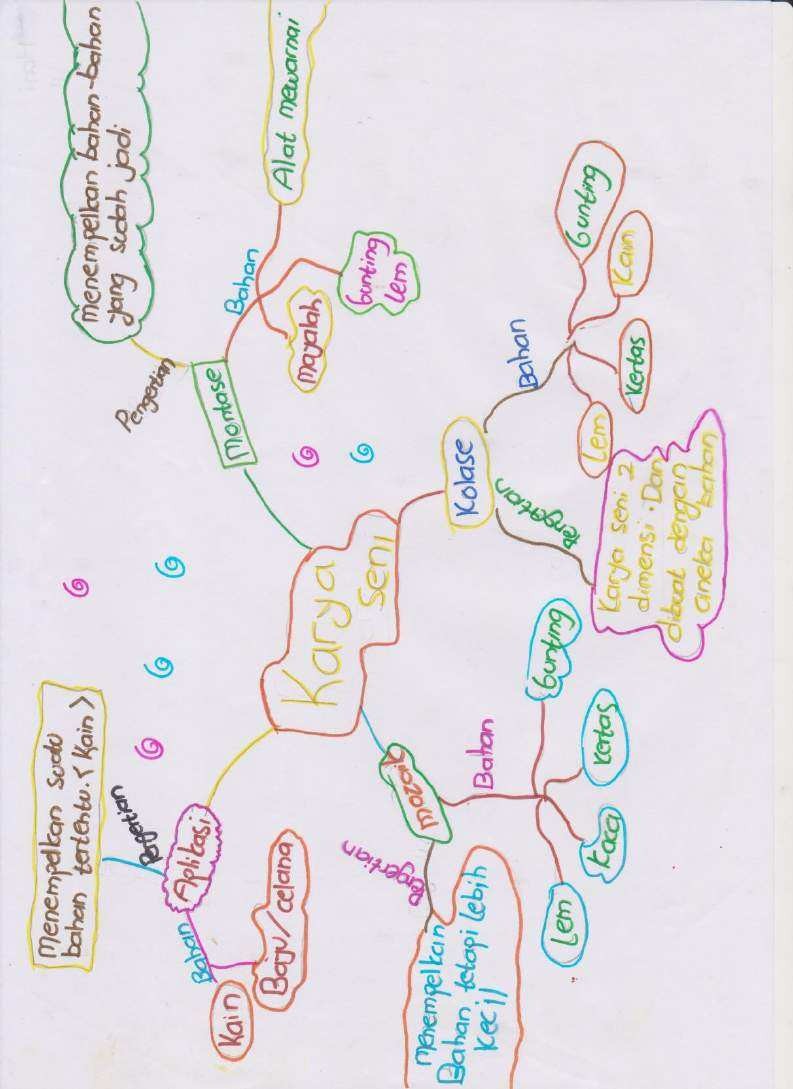 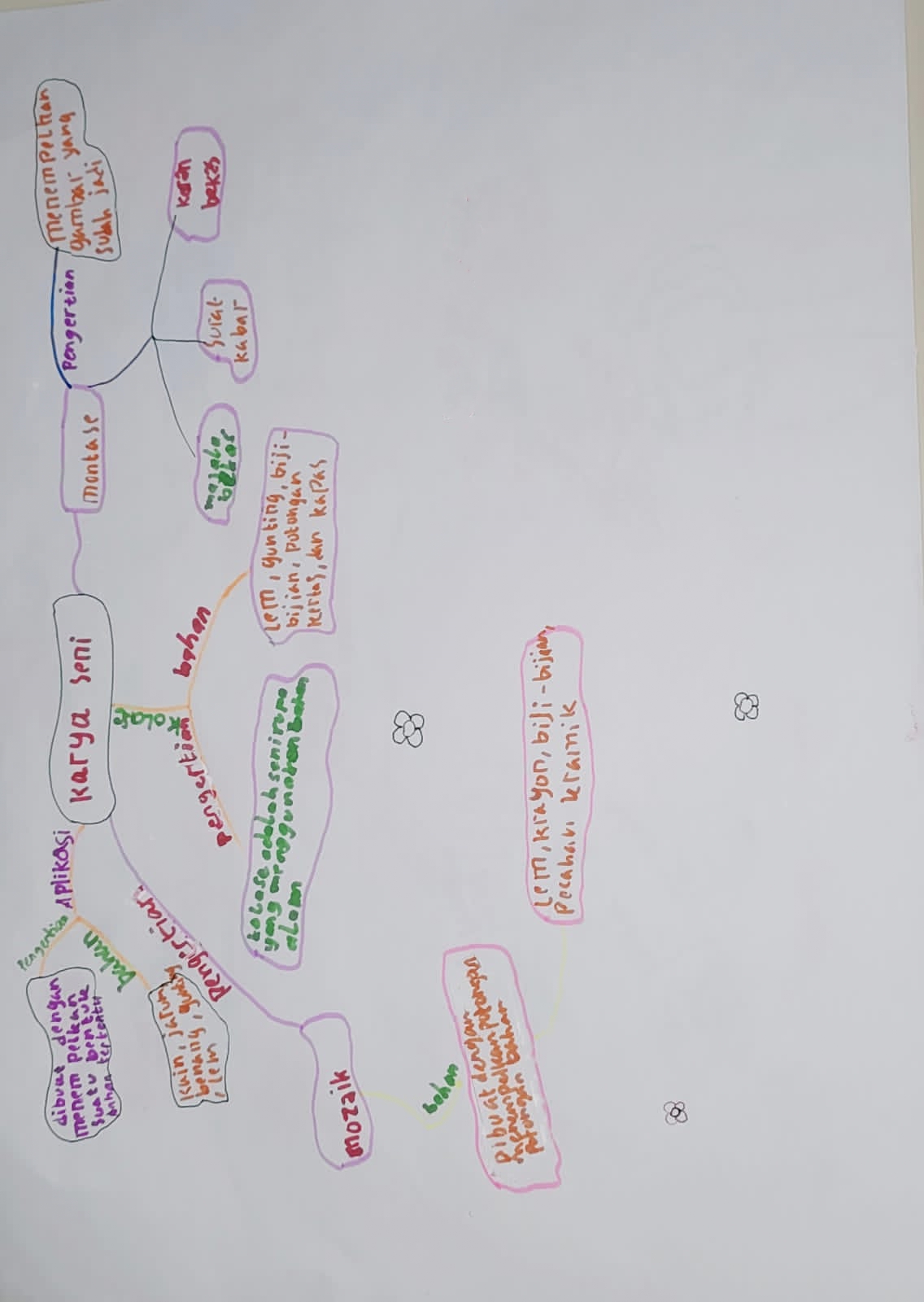 1. B21. A2. D22. C3. A23. B4. D24. D5. A25. A6. C26. A7. B27. D8. B28. B9. B29. D10. C30. C11. A31. C12. D32. C13. D33. A14. D34. B15. A35. B16. C36. C17. B37. D18. D38. A19. A39. B20. C40. D1. D21. A2. B22. A3. C23. B4. D24. B5. B25. A6. A26. B7. D27. A8. A28. C9. D29. C10. B30. D11. C31. C12. C32. A13. A33. B14. D34. C15. D35. D16. B36. A17. D37. C18. C38. B19. B39. A20. B40. DNomor Itemr hitungr tabelKeterangan10,5550,349Valid20,4460,349Valid30,4860,349Valid40,4140,349Valid50,5600,349Valid60,4320,349Valid70,5400,349Valid80,4610,349Valid90,4530,349Valid100,4530,349Valid110,4380,349Valid120,4550,349Valid130,5620,349Valid140,5140,349Valid150,6790,349Valid160,5530,349Valid170,1050,349Tidak Valid180,4620,349Valid190,2950,349Tidak Valid200,4830,349Valid210,4960,349Valid220,5620,349Valid230,6270,349Valid240,6080,349Valid250,2170,349Tidak Valid260,4710,349Valid270,4610,349Valid280,4560,349Valid290,5570,349Valid300,5510,349Valid310,5360,349Valid320,5000,349Valid330,5910,349Valid340,4090,349Valid350,1360,349Tidak Valid360,5270,349Valid370,5760,349Valid380,2380,349Tidak Valid390,5080,349Valid400,4830,349ValidNomor Itemr hitungr tabelKeterangan10,6080,312Valid20,5930,312Valid30,4910,312Valid40,5290,312Valid50,4530,312Valid60,4690,312Valid70,4230,312Valid80,4780,312Valid90,4680,312Valid100,3870,312Valid110,6390,312Valid120,6930,312Valid130,5570,312Valid140,4270,312Valid150,5150,312Valid160,4270,312Valid170,1020,312Tidak Valid180,7540,312Valid190,5620,312Valid200,1790,312Tidak Valid210,5840,312Valid220,5020,312Valid230,4870,312Valid240,1970,312Tidak Valid250,4480,312Valid260,3840,312Valid270,6410,312Valid280,5350,312Valid290,4670,312Valid300,4530,312Valid310,4040,312Valid320,5140,312Valid330,5680,312Valid340,7360,312Valid350,6390,312Valid360,1010,312Tidak Valid370,0550,312Tidak Valid380,6150,312Valid390,6330,312Valid400,4100,312ValidN%CasesValid32100.0Excludeda0.0Total32100.0Cronbach's AlphaN of Items.74141N%CasesValid32100.0Excludeda0.0Total32100.0Cronbach's AlphaN of Items.74241Nomor ItemRata-rataTingkatKesukaran10,531Sedang20,656Sedang30,718Mudah40,687Sedang50,625Sedang60,593Sedang70,562Sedang80,834Mudah90,562Sedang100,562Sedang110,718Mudah120,531Sedang130,531Sedang140,687Sedang150,653Sedang160,687Sedang170,937Mudah180,718Mudah190,875Mudah200,531Sedang210,562Sedang220,531Sedang230,531Sedang240,5Sedang250,968Mudah260,625Sedang270,656Sedang280,625Sedang290,718Mudah300,656Sedang310,656Sedang320,625Sedang330,656Sedang340,75Mudah350,75Mudah360,59Sedang370,687Sedang380,937Mudah390,625Sedang400,687SedangNomor ItemRata-rataTingkatKesukaran10,625Sedang20,843Mudah30,656Sedang40,843Sedang50,625Sedang60,843Mudah70,906Mudah80,875Mudah90,531Sedang100,875Mudah110,625Sedang120,625Sedang130,687Sedang140,937Mudah150,625Sedang160,937Mudah170,937Mudah180,843Mudah190,843Mudah200,968Mudah210,625Sedang220,593Sedang230,468Sedang240,625Sedang250,593Sedang260,906Mudah270,656Sedang280,812Mudah290,875Mudah300,625Sedang310,656Sedang320,562Sedang330,406Sedang340,656Sedang350,625Sedang360,906Mudah370,687Sedang380,468Sedang390,656Sedang400,656SedangNomor Itemr hitungKualifikasi10,555Baik20,446Baik30,486Baik40,414Baik50,560Baik60,432Baik70,540Baik80,461Baik90,453Baik100,453Baik110,438Baik120,455Baik130,562Baik140,514Baik150,679Baik160,553Baik170,105Jelek180,462Baik190,295Cukup200,483Baik210,496Baik220,562Baik230,627Baik240,608Baik250,217Cukup260,471Baik270,461Baik280,456Baik290,557Baik300,551Baik310,536Baik320,500Baik330,591Baik340,409Baik350,136Jelek360,527Baik370,576Baik380,238Cukup390,508Baik400,483BaikNomor Itemr hitungKualifikasi10,608Baik20,593Baik30,491Baik40,529Baik50,453Baik60,469Baik70,423Baik80,478Baik90,468Baik100,387Cukup110,639Baik120,693Baik130,557Baik140,427Baik150,515Baik160,427Baik170,102Jelek180,754Baik sekali190,562Baik200,179Jelek210,584Baik220,502Baik230,487Baik240,197Jelek250,448Baik260,384Cukup270,641Baik280,535Baik290,467Baik300,453Baik310,404Baik320,514Baik330,568Baik340,736Baik sekali350,639Baik360,101Jelek370,055Jelek380,615Baik390,633Baik400,410BaikNo.TingkatPemahamanIndikatorNomorSoalJumlahSoal1.ManfsirkanMenafsirkan istilah-istilah yang ada pada teks bacaanMenafsirkan arti toleransi dalam keragamanMenafsirkan istilah-istilah yang ada pada keragaman ekonomi di IndonesiaMenafsirkan gaya magnet, gaya gravitasi, dan gaya gesekMenafsirkan arti karya seni kolase, montase, mozaik danaplikasi2,	8,15, 22,2952.MencontohkanMenunjukkan contoh yang sesuai dengan bacaanMemberikan contoh tindakan yang mencerminkan sikap toleransi dalam keragamanMemberikan contoh hasil keragaman ekonomi di IndonesiaMemberikan contoh benda yang dapat ditarik oleh magnetMemberikan    contoh     gambarkarya seni rupa teknik tempel3,	9,16, 23,3053.MengklasifikasikanMengelompokkan	pernyataan yang sesuai dengan teks bacaanMengelompokkan	berbagai bentuk toleransi dalam keragamanMengelompokkan	hasil keragaman ekonomi di IndonesiaMengelompokkan	pernyataanyang merupakan gaya gesekMengelompokkan	bahan	yang dapat digunakan untuk membuatkarya seni rupa teknik tempel4,	10,17, 24,3154.MerangkumMerangkum gagasan pokok pada teks bacaanMerangkum sikap yang mencerminkan toleransi dalam keragamanMerangkum aktivitas keragaman ekonomi di IndonesiaMerangkum sifat macam-macam gayaMerangkum pengertian karya senirupa teknik tempel1,	11,18, 25,3255.MenyimpulkanMenyimpulkan pernyataan yang sesuai dengan bacaanMenyimpulkan akibat yang terjadi apabila tidak memiliki sikap toleransi dalam keragamanMenyimpulkan berbagai aktivitas keragaman ekonomi di IndonesiaMenyimpulkan adanya macam- macam gayaMenyimpulkan	berbagai pengertian karya seni rupa tekniktempel5,	12,19, 26,3356.MembandingkanMembandingkan pernyataan yang sesuai bacaanMembandingkan pernyataan yang merupakan sikap toleransi dalam kergamanMembandingkan pernyataan yang merupakan aktivitas keragaman ekonomi di IndonesiaMembandingkan pernyataan tentang gaya magnet, gaya gravitasi, dan gaya gesekMembandingkan berbagai gambarhasil karya seni teknik mozaik6,	13,20, 27,3457.MenjelaskanMenjelaskan pernyataan yang sesuai dengan teks bacaanMenjelaskan manfaat memahami keragaman dalam masyarakat IndonesiaMenjelaskan istilah-istilah dalam aktivitas ekonomiMenjelaskan manfaat macam- macam gaya dalam kehidupan sehari-hariMenjelaskan persamaan   karyaseni rupa teknik tempel7,	14,21, 28,3551. B21. B2. D22. D3. A23. A4. D24. D5. A25. B6. C26. D7. B27. C8. B28. C9. B29. C10. C30. A11. A31. B12. D32. C13. D33. D14. D34. B15. A35. D16. C17. D18. C19. A20. C1. D21. B2. B22. A3. C23. B4. D24. A5. B25. C6. A26. C7. D27. D8. A28. C9. D29. A10. B30. B11. C31. C12. C32. D13. A33. B14. D34. A15. D35. D16. B17. C18. B19. A20. AKompetensi DasarIndikator Pencapaian Kompetensi3.7 Menggali pengetahuan baru  yang terdapat pada teksMenafsirkan istilah-istilah yang ada  pada teks bacaanMenunjukkan contoh yang sesuai  dengan bacaanMengelompokkan pernyataan yang  sesuai dengan teks bacaanMerangkum gagasan pokok pada  teks bacaanMenyimpulkan pernyataan yang  sesuai dengan bacaanMembandingkan pernyataan yang    sesuai dengan bacaan3.7.7 Menjelaskan	pernyataan yang sesuai dengan teks bacaan.4.7   Menyampaikan pengetahuan baru dari teks nonfiksi ke dalam tulisan dengan bahasa sendiri4.7.1 Mencari arti di kamus untuk kata- kata baru yang ditemukan dari teks   arahan yang dibaca4.7.2 Menjelaskan alasan kenapa harus melaksanakan ajakan pada teksKompetensi DasarIndikator Pencapaian Kompetensi3.3   Mengidentifikasi macam-macam  gaya, antara lain: gaya otot, gaya listrik, gaya magnet, gaya gravitasi, dan gaya gesekanMenafsirkan gaya magnet, gaya   gravitasi, dan gaya gesekMemberikan contoh benda yang dapat ditarik magnetMengelompokkan pernyataan yang merupakan gaya magnet, gaya gravitasi, dan gaya magnetMerangkum sifat macam-macam gayaMenyimpulkan adanya macam- macam gayaMembandingkan pernyataan tentang gaya magnet, gaya gravitasi, dan  gaya gesek3.3.7   Menjelaskan manfaat macam- macam gaya dalam kehidupan sehari-hari4.3   Mendemonstrasikan manfaat   gaya dalam kehidupan sehari- hari, misalnya gaya otot, gaya listrik, gaya magnet, gaya gravitasi, dan gaya gesekan4.3.1 Mendemonstrasikan manfaat gaya magnet dan gaya gravitasi dalam kehidupan sehari-hariNoNoNoKegiatan GuruKegiatan SiswaAlokasi Waktu111PendahuluanPendahuluan10 Menit1Guru membuka salam, memperhatikan keadaan kelas,  menanyakan kabar, dan mengajak siswa berdoa dengan dipimpin oleh salah satu siswaSiswa berdiri dan menjawab salam dari guru dan siswa yang ditunjuk maju kedepan dan memimpin doa2Guru mengecek kehadiran siswaSiswa mengkonfirmasi kehadiran3Guru melakukan apersepsi dan memotivasi siswa dengan mangatakan materi dengan kehidupan sehari-hari, guru menyiapkan berbagai informasi yang berhubungan dengan materi yang diajarkanSiswa menyimak apa yang disampaikan oleh guru4Guru menyiapkan tujuan pembelajaran Siswa memperhatikan penjelasan dari guru222Kegiatan IntiKegiatan Inti180 menit11Guru menjelaskan tujuan pembelajaran dan mempersiapkan siswa agar lebih siap menerima pelajaran. Siswa memperhatikan penjelasan guru tentang tujuan pembelajaran.11“Melalui kegiatan mencermati teks bacaan yang disajikan, siswa mampu menemukan informasi tentang suku bangsa di Indonesia dengan benar”. Guru menjelaskan kepada siswa tentang teks bacaan yang disajikan.Siswa mendengarkan penjelasan guru dan menulis apa saja yang dikatakan oleh guru.11“Melalui kegiatan membaca teks, siswa mampu menyebutkan informasi baru mengenai suku bangsa di Indonesia dengan tepat”. Guru mengajak siswa bertanya jawab tentang teks bacaan “Suku Bangsa di Indonesia”.Siswa menjawab pertanyaan dari guru tentang teks bacaan “Suku Bangsa di Indonesia”.11“Melalui kegiatan berdiskusi, siswa mampu menuliskan kata sulit dalam bacaan dan mampu menjelaskan artinya dengan tepat”. Guru mengajak siswa bertanya jawab mengenai kata-kata sulit dari teks bacaan “suku bangsa di Indonesia”.Siswa menjawab pertanyaan guru tentang kata-kata sulit dari teks bacaan “Suku Bangsa di Indonesia” kemudian menuliskan di buku catatan.Contoh:Slogan artinya kalimat pendek yang menarik dan mudah diingat.Sensus penduduk adalah penghitungan jumlah penduduk dalam jangka waktu tertentu oleh pemerintah.Adat artinya aturan atau kebiasaan yang telah dilakukan sejak dahulu.11“Melalui kegiatan berdiskusi, siswa mampu menjelaskan dan menuliskan pokok pikiran setiap paragraf dalam bacaan dengan benar”. Guru meminta siswa berdiskusi dengan teman sebangku untuk menuliskan pokok pikiran setiap paragraf dalam bacaan.Siswa berdiskusi kemudian menuliskan pokok pikiran pikiran setiap paragraf dalam bacaan dengan benar.11“Melalui kegiatan melakukan percobaan, siswa mampu menjelaskan pengertian gaya dengan tepat”. Guru meminta siswa melakukan percobaan gaya pada benda-benda di sekitarnya kemudian menuliskan hasil percobaan.Siswa melakukan percobaan gaya pada benda-benda di sekitarnya, lalu menuliskan hasil percobaan.11“Melalui kegiatan pengamatan, siswa mampu menjelaskan pengertian gaya otot dan pengaruhnya terhadap benda dengan benar”. Guru meminta siswa mengamati gambar untuk menentukan pengaruhnya terhadap benda.Siswa mengamati gambar, lalu menentukan pengaruhnya terhadap benda di sekitarnya.22Guru mempersentasikan informasi kepada siswa secara verbal/lisan (kata demi kata) tentang tema “Indahnya Keragaman di Negeriku”.“Guru menjelaskan materi dalam teks bacaan “Suku Bangsa di Indonesia” dengan menentukan kata-kata yang sulit, kemudian menuliskan pokok pikiran dari paragraf, serta pengertian gaya otot dan pengaruhnya terhadap benda di sekitarnya”.Siswa menyimak penjelasan guru tentang tema “Indahnya Keragaman di Negeriku” yang akan diterapkan dalam pembelajaran“Membahas tentang materi dalam teks bacaan “Suku Bangsa di Indonesia” dengan menentukan kata-kata yang sulit, kemudian menuliskan pokok pikiran dari paragraf, serta pengertian gaya otot dan pengaruhnya terhadap benda di sekitarnya”.33Guru memberikan penjelasan kepada siswa tentang tata cara pembentukan tim belajar dan membantu kelompok transisi yang efesien- Guru membagi siswa kedalam beberapa kelompok dengan jumlah 4 orang per kelompok- Menyampaikan kepada siswa tentang format pelajaran kemudian menyampaikan materi (Keragaman Suku Bangsa Dan Agama di Negeriku) - Guru menginformasikan kepada siswa mengenai alur dan langkah-langkah dalam menjalankan metode mind mapping sampai siswa benar-benar paham dengan langkah-langkah berikut:Dimulai dari bagian tengah kertas kosong yang sisi panjangnya diletakkan mendatar (landscape), pada bagian tengah kertas.  (Langkah 1)Menggunakan sebuah sebuah gambar atau judul yang melambangkan topik utama sebagai  gambar sentral. (Langkah 2)Menggunakan spidol dengan berbagai macam warna untuk membuat cabang dan garis hubung, penggunaan spidol dengan berbagai warna ini bertujuan agar warna menjadi lebih menarik. (Langkah 3)Membuat cabang-cabang utama yang terhubung dengan gambar pusat, pada cabang utama ini ditempelkan gambar atau judul yang melambangkan topik utama.Membuat cabang tingkat dua yang terdiri dari beberapa cabang memuat tentang topik utama.Hubungkan cabang utama ke gambar pusat dan hubungkan cabang tingkat dua ke tingkat tiga, dan seterusnya.(Langkah 4)Buatlah garis hubung yang melengkung untuk menghubungkan cabang utama dengan cabang-cabang yang lainnya. (Langkah 5)Menggunakan satu kata kunci pada setiap garis. (Langkah 6)Menggunakan gambar, karena setiap gambar bermakna seribu kata. (Langkah 7)Siswa membentuk kelompok yang sudah diterapkan guru dan membaca materi terlebih dahulu lalu membentuk tim - Siswa membuat mind map tentang materi yang sudah  dipelajari hari ini.- Siswa menyiapkan kertas polos dan beberapa pulpen warna untuk membuat mind map.- Siswa	membuat sebuah	gambar atau judul	yang melambangkan topik utama.- Siswa menuliskan yang materi yang diketahui pada   cabang.- Siswa menghubungkan cabang-cabang sub topik ke topik  utama dengan menggunakan warna yang berbeda di setiap cabang.- Siswa memberi nama setiap cabang.44Guru membantu tim-tim belajar selama siswa mengerjakan tugasSiswa secara berkelompok mempelajari materi dengan membuat mind mapping.55Guru menguji pengetahuan siswa mengenai materi pelajaran atau kelompok-kelompok mempresentasikan hasil tugasnyaSiswa berkelompok mempresentasikan mind map yang sudah dibuat, kemudian siswa yang lain memperhatikan dan memberikan tanggapan66Guru mempersiapkan cara untuk mengakui usaha dan prestasi individu maupun kelompok Siswa yang berkelompok mendapat nilai tertinggi akan mendapat reward dari guru333PenutupPenutup15 Menit11Guru melakukan refleksi atas pembelajaran yang telah berlangsung “Apa saja yang telah dipelajari dari kegiatan hari ini?” kemudian menanyakan tentang pemahaman siswaSiswa bersama guru melakukan refleksi atas pembelajaran yang telah berlangsung22Guru menyimpulkan hasil pembelajaran pada hari iniSiswa memperhatikan kesimpulan dari guru33Guru menutup pembelajaran dengan meminta salah satu siswa untuk memimpin doa menurut agama dan keyakinan masing-masing lalu mengucap salam menutup pembelajaran dengan doa bersama yang dipimpin salah satu siswa lalu mengucap salamSalah satu siswa memimpin doa dan berdoa bersama lalu mengucap salam kepada guru  MengetahuiKepala Sekolah,NURMAWATI DAULAY, S.Pd., M.Pd.NIP. 19711007 199301 2 001Medan,    November 2022PenelitiWILDA FEBRIYANTI PANJAITANNoKata SulitArtinyaPokok pikiran paragraf 1:Pokok pikiran paragraf 2:KegiatanAktivitas yang DilakukanHasil1.Mendorong mejaMeja bergeser1.Menarik mejaMeja bergeser2.2.3.Kompetensi DasarIndikator Pencapaian Kompetensi3.7 Menggali pengetahuan baru  yang terdapat pada teksMenafsirkan istilah-istilah yang ada  pada teks bacaanMenunjukkan contoh yang sesuai  dengan bacaanMengelompokkan pernyataan yang  sesuai dengan teks bacaanMerangkum gagasan pokok pada  teks bacaanMenyimpulkan pernyataan yang  sesuai dengan bacaanMembandingkan pernyataan yang    sesuai dengan bacaan3.7.7 Menjelaskan	pernyataan yang sesuai dengan teks bacaan.4.7   Menyampaikan pengetahuan baru dari teks nonfiksi ke dalam tulisan dengan bahasa sendiri4.7.1 Mencari arti di kamus untuk kata- kata baru yang ditemukan dari teks   arahan yang dibaca4.7.2 Menjelaskan alasan kenapa harus melaksanakan ajakan pada teksKompetensi DasarIndikator Pencapaian Kompetensi3.3   Mengidentifikasi macam-macam  gaya, antara lain: gaya otot, gaya listrik, gaya magnet, gaya gravitasi, dan gaya gesekanMenafsirkan gaya magnet, gaya   gravitasi, dan gaya gesekMemberikan contoh benda yang dapat ditarik magnetMengelompokkan pernyataan yang merupakan gaya magnet, gaya gravitasi, dan gaya magnetMerangkum sifat macam-macam gayaMenyimpulkan adanya macam- macam gayaMembandingkan pernyataan tentang gaya magnet, gaya gravitasi, dan  gaya gesek3.3.7   Menjelaskan manfaat macam- macam gaya dalam kehidupan sehari-hari4.3   Mendemonstrasikan manfaat   gaya dalam kehidupan sehari- hari, misalnya gaya otot, gaya listrik, gaya magnet, gaya gravitasi, dan gaya gesekan4.3.1 Mendemonstrasikan manfaat gaya magnet dan gaya gravitasi dalam kehidupan sehari-hariNoNoNoKegiatan GuruKegiatan SiswaAlokasi Waktu111PendahuluanPendahuluan10 Menit1Guru membuka salam, memperhatikan keadaan kelas,  menanyakan kabar, dan mengajak siswa berdoa dengan dipimpin oleh salah satu siswaSiswa berdiri dan menjawab salam dari guru dan siswa yang ditunjuk maju kedepan dan memimpin doa2Guru mengecek kehadiran siswaSiswa mengkonfirmasi kehadiran3Guru melakukan apersepsi dan memotivasi siswa dengan mangatakan materi dengan kehidupan sehari-hari, guru menyiapkan berbagai informasi yang berhubungan dengan materi yang diajarkanSiswa menyimak apa yang disampaikan oleh guru4Guru menyiapkan tujuan pembelajaran Siswa memperhatikan penjelasan dari guru222Kegiatan IntiKegiatan Inti180 menit11Guru menjelaskan tujuan pembelajaran dan mempersiapkan siswa agar lebih siap menerima pelajaran. Siswa memperhatikan penjelasan guru tentang tujuan pembelajaran.11“Melalui kegiatan mencermati teks bacaan yang disajikan, siswa mampu menyebutkan informasi baru tentang Urang Kanekes, si suku Baduy dengan tepat”. Guru mengajak siswa bertanya jawab berkaitan dengan bacaan yang telah dibaca siswa untuk mengetahui tingkat pemahaman siswa.Siswa membaca teks ”Urang Kanekes, si Suku Baduy” untuk mengetahui pemahaman.11“Melalui kegiatan   membaca teks, siswa mampu menyebutkan kata-kata sulit dan menuliskan gagasan pokok setiap paragraf dalam teks dengan benar”. Guru meminta siswa membentuk kelompok kecil untuk berdiskusi tentang kata sulit dan menuliskan pokok pikiran dari setiap paragraf dalam teks, lalu menunjuk seorang siswa sebagai wakil setiap kelompok untuk membacakan hasil diskusi kelompok secara bergantian.Siswa berdiskusi tentang kata sulit dan pokok pikiran dalam teks membuat daftar kata-kata sulit dari teks bacaan, selanjutnya mencari artinya dari Kamus Besar Bahasa Indonesia lalu menuliskan dalam buku catatannya.Contoh:Tradisi artinya kebiasaan turun temurun yang masih dijalankan oleh masyarakatAlat elektronik artinya alat yang bekerja menggunakan listrikAlat transportasi artinya alat atau kendaraan untuk pengangkutanSiswa menuliskan pokok pikiran dari setiap paragraf dalam teks kemudian membacakan hasil diskusi kelompok.11“Melalui kegiatan berdiskusi, siswa mampu menjelaskan manfaat gaya listrik dengan benar”. Guru meminta siswa mengamati alat elektronik yang ada di dalam kelas, misalnya bohlam, lalu mendiskusikan faktor penyebab bohlam menyala.Siswa mengamati bohlam, lalu berdiskusi tentang faktor yang menyebabkan lampu bohlam menyala.11“Melalui kegiatan membaca teks, siswa mampu menuliskan pengetahuan baru tentang listrik statis dan listrik dinamis dengan rinci”. Guru menjelaskan istilah listrik statis dan listrik dinamis.Siswa membaca teks tentang listrik statis dan listrik dinamis, kemudian menuliskan pengetahuan baru tentang listrik statis dan listrik dinamis.22Guru mempersentasikan informasi kepada siswa secara verbal/lisan (kata demi kata) tentang tema “Indahnya Keragaman di Negeriku”.“Guru menjelaskan materi dalam teks bacaan “Urang Kanekes, si suku Baduy” agar siswa dapat menyebutkan kata-kata sulit dan menuliskan gagasan pokok setiap paragraf dalam teks dengan benar serta mampu menjelaskan manfaat gaya listrik dengan benar kemudian menuliskan pengetahuan baru tentang listrik statis dan listrik dinamis dengan rinci”.Siswa menyimak penjelasan guru tentang tema “indahnya keragaman di negeriku” yang akan diterapkan dalam pembelajaran“Membahas tentang materi dalam teks bacaan “Urang Kanekes, si suku Baduy” agar dapat menyebutkan kata-kata sulit dan menuliskan gagasan pokok setiap paragraf dalam teks dengan benar serta mampu menjelaskan manfaat gaya listrik dengan benar kemudian menuliskan pengetahuan baru tentang listrik statis dan listrik dinamis dengan rinci”.33Guru memberikan penjelasan kepada siswa tentang tata cara pembentukan tim belajar dan membantu kelompok transisi yang efesien- Guru membagi siswa kedalam beberapa kelompok dengan jumlah 4 orang per kelompok- Menyampaikan kepada siswa tentang format pelajaran kemudian menyampaikan materi (Indahnya Keragaman Budaya Negeriku) - Guru menginformasikan kepada siswa mengenai alur dan langkah-langkah dalam menjalankan metode mind mapping sampai siswa benar-benar paham dengan langkah-langkah berikut:Dimulai dari bagian tengah kertas kosong yang sisi panjangnya diletakkan mendatar (landscape), pada bagian tengah kertas.  (Langkah 1)Menggunakan sebuah sebuah gambar atau judul yang melambangkan topik utama sebagai  gambar sentral. (Langkah 2)Menggunakan spidol dengan berbagai macam warna untuk membuat cabang dan garis hubung, penggunaan spidol dengan berbagai warna ini bertujuan agar warna menjadi lebih menarik. (Langkah 3)Membuat cabang-cabang utama yang terhubung dengan gambar pusat, pada cabang utama ini ditempelkan gambar atau judul yang melambangkan topik utama.Membuat cabang tingkat dua yang terdiri dari beberapa cabang memuat tentang topik utama.Hubungkan cabang utama ke gambar pusat dan hubungkan cabang tingkat dua ke tingkat tiga, dan seterusnya.(Langkah 4)Buatlah garis hubung yang melengkung untuk menghubungkan cabang utama dengan cabang-cabang yang lainnya. (Langkah 5)Menggunakan satu kata kunci pada setiap garis. (Langkah 6)Menggunakan gambar, karena setiap gambar bermakna seribu kata. (Langkah 7)Siswa membentuk kelompok yang sudah diterapkan guru dan membaca materi terlebih dahulu lalu membentuk tim - Siswa membuat mind map tentang materi yang sudah  dipelajari hari ini.- Siswa menyiapkan kertas polos dan beberapa pulpen warna untuk membuat mind map.- Siswa	membuat sebuah	gambar atau judul	yang melambangkan topik utama.- Siswa menuliskan yang materi yang diketahui pada   cabang.- Siswa menghubungkan cabang-cabang sub topik ke topik  utama dengan menggunakan warna yang berbeda di setiap cabang.- Siswa memberi nama setiap cabang.44Guru membantu tim-tim belajar selama siswa mengerjakan tugasSiswa secara berkelompok mempelajari materi dengan membuat mind mapping.55Guru menguji pengetahuan siswa mengenai materi pelajaran atau kelompok-kelompok mempresentasikan hasil tugasnyaSiswa berkelompok mempresentasikan mind map yang sudah dibuat, kemudian siswa yang lain memperhatikan dan memberikan tanggapan66Guru mempersiapkan cara untuk mengakui usaha dan prestasi individu maupun kelompok Siswa yang berkelompok mendapat nilai tertinggi akan mendapat reward dari guru333PenutupPenutup15 Menit11Guru melakukan refleksi atas pembelajaran yang telah berlangsung “Apa saja yang telah dipelajari dari kegiatan hari ini?” kemudian menanyakan tentang pemahaman siswaSiswa bersama guru melakukan refleksi atas pembelajaran yang telah berlangsung22Guru menyimpulkan hasil pembelajaran pada hari iniSiswa memperhatikan kesimpulan dari guru33Guru menutup pembelajaran dengan meminta salah satu siswa untuk memimpin doa menurut agama dan keyakinan masing-masing lalu mengucap salam menutup pembelajaran dengan doa bersama yang dipimpin salah satu siswa lalu mengucap salamSalah satu siswa memimpin doa dan berdoa bersama lalu mengucap salam kepada guru  MengetahuiKepala Sekolah,NURMAWATI DAULAY, S.Pd., M.Pd.NIP. 19711007 199301 2 001Medan,    November 2022PenelitiWILDA FEBRIYANTI PANJAITANKata Sulit dari teks “Urang Kanekes, Si Suku Baduy”Kata Sulit dari teks “Urang Kanekes, Si Suku Baduy”Kata Sulit dari teks “Urang Kanekes, Si Suku Baduy”NoKata SulitArtinyaPokok pikiran Paragraf 1:Pokok pikiran Paragraf 2:Pokok pikiran Paragraf 3:Listrik statis adalah:Listrik dinamis adalah:Contoh Gejala Listrik Statis:Kompetensi DasarIndikator Pencapaian Kompetensi3.7 Menggali pengetahuan baru  yang terdapat pada teksMenafsirkan istilah-istilah yang ada  pada teks bacaanMenunjukkan contoh yang sesuai  dengan bacaanMengelompokkan pernyataan yang  sesuai dengan teks bacaanMerangkum gagasan pokok pada  teks bacaanMenyimpulkan pernyataan yang  sesuai dengan bacaanMembandingkan pernyataan yang    sesuai dengan bacaan3.7.7 Menjelaskan	pernyataan yang sesuai dengan teks bacaan.4.7   Menyampaikan pengetahuan baru dari teks nonfiksi ke dalam tulisan dengan bahasa sendiri4.7.1 Mencari arti di kamus untuk kata- kata baru yang ditemukan dari teks   arahan yang dibaca4.7.2 Menjelaskan alasan kenapa harus melaksanakan ajakan pada teksKompetensi DasarIndikator Pencapaian Kompetensi3.3   Mengidentifikasi macam-macam  gaya, antara lain: gaya otot, gaya listrik, gaya magnet, gaya gravitasi, dan gaya gesekanMenafsirkan gaya magnet, gaya   gravitasi, dan gaya gesekMemberikan contoh benda yang dapat ditarik magnetMengelompokkan pernyataan yang merupakan gaya magnet, gaya gravitasi, dan gaya magnetMerangkum sifat macam-macam gayaMenyimpulkan adanya macam- macam gayaMembandingkan pernyataan tentang gaya magnet, gaya gravitasi, dan  gaya gesek3.3.7   Menjelaskan manfaat macam- macam gaya dalam kehidupan sehari-hari4.3   Mendemonstrasikan manfaat   gaya dalam kehidupan sehari- hari, misalnya gaya otot, gaya listrik, gaya magnet, gaya gravitasi, dan gaya gesekan4.3.1 Mendemonstrasikan manfaat gaya magnet dan gaya gravitasi dalam kehidupan sehari-hariNoNoNoKegiatan GuruKegiatan SiswaAlokasi Waktu111PendahuluanPendahuluan10 Menit1Guru membuka salam, memperhatikan keadaan kelas,  menanyakan kabar, dan mengajak siswa berdoa dengan dipimpin oleh salah satu siswaSiswa berdiri dan menjawab salam dari guru dan siswa yang ditunjuk maju kedepan dan memimpin doa2Guru mengecek kehadiran siswaSiswa mengkonfirmasi kehadiran3Guru melakukan apersepsi dan memotivasi siswa dengan mangatakan materi dengan kehidupan sehari-hari, guru menyiapkan berbagai informasi yang berhubungan dengan materi yang diajarkanSiswa menyimak apa yang disampaikan oleh guru4Guru menyiapkan tujuan pembelajaran Siswa memperhatikan penjelasan dari guruKegiatan IntiKegiatan Inti180 Menit11Guru menjelaskan tujuan pembelajaran dan mempersiapkan siswa agar lebih siap menerima pelajaran. Siswa memperhatikan penjelasan guru tentang tujuan pembelajaran.11“Melalui kegiatan mencermati teks bacaan yang disajikan, siswa mampu menuliskan  kata sulit dan artinya dari teks bacaan dengan cermat”. Guru mengajak siswa mencari kata sulit dan artinya dari teks bacaan yang disajikan.Siswa membaca teks bacaan “Supaya Tetap Rukun, Mari Lakukan Sikap Ini” untuk menuliskan kata sulit dan artinya dari teks bacaan dengan cermat.11“Melalui kegiatan berdiskusi, siswa mampu menuliskan pokok pikiran setiap paragraf dalam bacaan dengan rinci”.Guru meminta siswa berdiskusi dengan teman sebangku untuk membuat daftar kata  sulit dari teks bacaan, dengan menuliskan dalam buku catatan untuk menentukan pokok pikiran setiap paragraf dalam bacaan lalu menyampaikan hasil diskusi.Siswa berdiskusi dengan teman sebangku membuat daftar kata sulit dari teks bacaan, kemudian mencari artinya di Kamus Besar Bahasa Indonesia lalu menuliskan dalam buku catatan, untuk menentukan pokok pikiran setiap paragraf dalam bacaan dan menyampaikan hasil diskusi.11“Melalui kegiatan melakukan percobaan, siswa mampu menjelaskan tentang gaya magnet dengan tepat”. Guru meminta siswa berkelompok kecil, lalu mengajak siswa mengamati benda-benda yang dapat ditarik oleh magnet, kemudian menuliskannya Guru mengajak siswa melanjutkan percobaan untuk mengetahui interaksi dua  buah magnet, dengan berdiskusi membahas hal-hal yang berhubungan dengan hasil percobaan, kemudian membuat kesimpulan percobaan untuk mengisi tabel..Guru menjelaskan tentang cara kerja alat yang menggunakan magnet, misalnya kompas.Siswa dengan kelompok melakukan percobaan untuk mengamati benda-benda yang dapat ditarik oleh magnet, kemudian menuliskan benda-benda yang dapat dan tidak dapat ditarik oleh magnet sesuai dengan hasil percobaan, dilanjutkan percobaan untuk mengetahui interaksi dua buah magnet, lalu berdiskusi untuk membahas hal-hal yang berhubungan dengan hasil percobaan agar membuat kesimpulan percobaan berdasarkan data hasil pengamatan dengan mengisi tabel.Siswa memerhatikan penjelaskan guru tentang cara kerja alat yang menggunakan magnet, misalnya kompas.11“Melalui kegiatan melakukan percobaan, siswa mampu menjelaskan tentang gaya  gravitasi dengan tepat”. Guru meminta siswa berdiskusi dengan kelompok untuk membahas hasil percobaan yang telah dilakukan, kemudian diajak bertanya jawab untuk mengetahui manfaat dari gaya magnet dan gaya gravitasi.Siswa melakukan percobaan untuk membuktikan adanya gaya gravitasi, dengan berdiskusi kelompok untuk membahas hasil percobaan yang telah dilakukan, kemudian bertanya jawab untuk mengetahui manfaat dari gaya magnet dan gaya gravitasi.22Guru mempersentasikan informasi kepada siswa secara verbal/lisan (kata demi kata) tentang tema “Indahnya Keragaman di Negeriku”.“Guru menjelaskan materi dalam teks bacaan “Supaya Tetap Rukun, Mari Lakukan Sikap Ini” agar siswa mencermati teks bacaan yang disajikan untuk menuliskan  kata sulit dan artinya dari teks bacaan dengan cermat, kemudian berdiskusi untuk menuliskan pokok pikiran setiap paragraf  dalam bacaan dengan rinci, lalu melakukan percobaan agar  menjelaskan tentang gaya magnet dengan tepat serta menjelaskan tentang gaya  gravitasi dengan tepat”.Siswa menyimak penjelasan guru tentang tema “Indahnya Keragaman di Negeriku” yang akan diterapkan dalam pembelajaran“Membahas tentang materi dalam teks bacaan “Supaya Tetap Rukun, Mari Lakukan Sikap Ini” dengan mencermati teks bacaan yang disajikan untuk menuliskan  kata sulit dan artinya dari teks bacaan dengan cermat, kemudian berdiskusi untuk menuliskan pokok pikiran setiap paragraf  dalam bacaan dengan rinci, lalu melakukan percobaan agar  menjelaskan tentang gaya magnet dengan tepat serta menjelaskan tentang gaya  gravitasi dengan tepat”.33Guru memberikan penjelasan kepada siswa tentang tata cara pembentukan tim belajar dan membantu kelompok transisi yang efesien- Guru membagi siswa kedalam beberapa kelompok dengan jumlah 4 orang per kelompok- Menyampaikan kepada siswa tentang format pelajaran kemudian menyampaikan materi (keragaman suku bangsa dan agama di negeriku) - Guru menginformasikan kepada siswa mengenai alur dan langkah-langkah dalam menjalankan metode mind mapping sampai siswa benar-benar paham dengan langkah-langkah berikut:Dimulai dari bagian tengah kertas kosong yang sisi panjangnya diletakkan mendatar (landscape), pada bagian tengah kertas.  (Langkah 1)Menggunakan sebuah sebuah gambar atau judul yang melambangkan topik utama sebagai  gambar sentral. (Langkah 2)Menggunakan spidol dengan berbagai macam warna untuk membuat cabang dan garis hubung, penggunaan spidol dengan berbagai warna ini bertujuan agar warna menjadi lebih menarik. (Langkah 3)Membuat cabang-cabang utama yang terhubung dengan gambar pusat, pada cabang utama ini ditempelkan gambar atau judul yang melambangkan topik utama.Membuat cabang tingkat dua yang terdiri dari beberapa cabang memuat tentang topik utama.Hubungkan cabang utama ke gambar pusat dan hubungkan cabang tingkat dua ke tingkat tiga, dan seterusnya.(Langkah 4)Buatlah garis hubung yang melengkung untuk menghubungkan cabang utama dengan cabang-cabang yang lainnya. (Langkah 5)Menggunakan satu kata kunci pada setiap garis. (Langkah 6)Menggunakan gambar, karena setiap gambar bermakna seribu kata. (Langkah 7)Siswa membentuk kelompok yang sudah diterapkan guru dan membaca materi terlebih dahulu lalu membentuk tim - Siswa membuat mind map tentang materi yang sudah  dipelajari hari ini.- Siswa menyiapkan kertas polos dan beberapa pulpen warna untuk membuat mind map.- Siswa	membuat sebuah	gambar atau judul	yang melambangkan topik utama.- Siswa menuliskan yang materi yang diketahui pada   cabang.- Siswa menghubungkan cabang-cabang sub topik ke topik  utama dengan menggunakan warna yang berbeda di setiap cabang.- Siswa memberi nama setiap cabang.44Guru membantu tim-tim belajar selama siswa mengerjakan tugasSiswa secara berkelompok mempelajari materi dengan membuat mind mapping.55Guru menguji pengetahuan siswa mengenai materi pelajaran atau kelompok-kelompok mempresentasikan hasil tugasnyaSiswa berkelompok mempresentasikan mind map yang sudah dibuat, kemudian siswa yang lain memperhatikan dan memberikan tanggapan66Guru mempersiapkan cara untuk mengakui usaha dan prestasi individu maupun kelompok Siswa yang berkelompok mendapat nilai tertinggi akan mendapat reward dari guru333PenutupPenutup15 Menit11Guru melakukan refleksi atas pembelajaran yang telah berlangsung “Apa saja yang telah dipelajari dari kegiatan hari ini?” kemudian menanyakan tentang pemahaman siswaSiswa bersama guru melakukan refleksi atas pembelajaran yang telah berlangsung22Guru menyimpulkan hasil pembelajaran pada hari iniSiswa memperhatikan kesimpulan dari guru33Guru menutup pembelajaran dengan meminta salah satu siswa untuk memimpin doa menurut agama dan keyakinan masing-masing lalu mengucap salam menutup pembelajaran dengan doa bersama yang dipimpin salah satu siswa lalu mengucap salamSalah satu siswa memimpin doa dan berdoa bersama lalu mengucap salam kepada guru  MengetahuiKepala Sekolah,NURMAWATI DAULAY, S.Pd., M.PdNIP.  19711007 199301 2 001Medan,     November 2022PenelitiWILDA FEBRIYANTI PANJAITANPretest Kelas EksperimenPosttest Kelas EksperimenNValid2626Missing00Mean63.538580.6154Median60.000081.5000Mode60.0074.00Std. Deviation16.1721511.23593Range63.0046.00Minimum37.0054.00Maximum100.00100.00Sum1652.002096.00FrequencyPercentValid PercentCumulative PercentValid37.0013.83.83.840.0013.83.87.743.0013.83.811.549.0027.77.719.254.00311.511.530.857.0027.77.738.560.00623.123.161.563.0013.83.865.466.0013.83.869.269.0013.83.873.177.0027.77.780.880.0013.83.884.683.0013.83.888.586.0013.83.892.397.0013.83.896.2100.0013.83.8100.0Total26100.0100.0FrequencyPercentValid PercentCumulative PercentValid54.0013.83.83.863.0027.77.711.569.0013.83.815.474.00623.123.138.577.0013.83.842.380.0027.77.750.083.0013.83.853.886.00623.123.176.991.00311.511.588.597.0027.77.796.2100.0013.83.8100.0Total26100.0100.0Pretest Kelas KontrolPosttest Kelas KontrolNValid2828Missing00Mean61.071471.2143Median54.000069.0000Mode51.0057.00Std. Deviation18.4590215.38483Range66.0057.00Minimum34.0043.00Maximum100.00100.00Sum1710.001994.00FrequencyPercentValid PercentCumulative PercentValid34.0013.63.63.637.0013.63.67.140.0013.63.610.743.0013.63.614.346.0027.17.121.449.0013.63.625.051.00517.917.942.954.00310.710.753.657.0027.17.160.763.0013.63.664.366.0013.63.667.971.0027.17.175.074.0027.17.182.183.0013.63.685.791.0013.63.689.394.0013.63.692.997.0013.63.696.4100.0013.63.6100.0Total28100.0100.0FrequencyPercentValid PercentCumulative PercentValid43.0013.63.63.649.0013.63.67.151.0013.63.610.757.00414.314.325.060.0013.63.628.663.00310.710.739.366.0027.17.146.469.0027.17.153.674.0027.17.160.777.00310.710.771.483.00310.710.782.191.0027.17.189.394.0013.63.692.9100.0027.17.1100.0Total28100.0100.0Pretest eksp erimenPretest kont rolPosttest eks perimenPosttest kon trolN26282628Normal Parametersa,,bMean63.5461.0780.6271.21Std. Deviation16.17218.45911.23615.385Most Extreme DifferencesAbsolute.202.194.146.097Positive.202.194.107.097Negative-.085-.090-.146-.079Kolmogorov Smirnov Z1.0301.029.743.513Asymp. Sig. (2-tailed).239.240.639.955Levene Statisticdf1df2Sig..915152.343Sum of SquaresdfMean SquareFSig.Between Groups82.052182.052.271.605Within Groups15738.31952302.660Total15820.37053Levene Statisticdf1df2Sig.3.262152.077Sum of SquaresdfMean SquareFSig.Between Groups1191.50211191.5026.490.014Within Groups9546.86852183.594Total10738.37053kelompokNMeanStd. DeviationStd. Error Meanpretest	eksperimenkontrol262863.538561.071416.1721518.459023.171623.48843Levene's Test for Equality of VariancesLevene's Test for Equality of Variancest-test for Equality of Meanst-test for Equality of MeansFSig.tdfpretest Equal variances.915.343.52152assumedEqual variances not.52351.835assumedt-test for Equality of Meanst-test for Equality of Means95% Confidence Interval of the Difference95% Confidence Interval of the DifferenceLowerUpperpretestEqual variances assumed-7.0407611.97482Equal variances not assumed-6.9944011.92847t-test for Equality of Meanst-test for Equality of Meanst-test for Equality of MeansSig. (2-tailed)Mean DifferenceStd. Error Differencepretest	Equal variances assumedEqual variances not assumed.605.6032.467032.467034.738154.71469kelompokNMeanStd. DeviationStd. Error Meanposttest	eksperimenkontrol262880.615471.214311.2359315.384832.203552.90746Levene's Test for Equality of VariancesLevene's Test for Equality of Variancest-test for Equality of Meanst-test for Equality of MeansFSig.tdfposttestEqual variances assumed3.262.0772.5482.5775249.343posttestEqual variances not assumed3.262.0772.5482.5775249.343t-test for Equality of Meanst-test for Equality of Meanst-test for Equality of MeansSig. (2-tailed)Mean DifferenceStd. Error Differenceposttest	Equal variances assumed.0149.401103.69029Equal variances not assumed.0139.401103.64814t-test for Equality of Meanst-test for Equality of Means95% Confidence Interval of the Difference95% Confidence Interval of the DifferenceLowerUpperposttestEqual variances assumed1.9960016.80620Equal variances not assumed2.0711716.73103